ДействующийТР ТС 021/2011 Технический регламент Таможенного союза "О безопасности пищевой продукции" (с изменениями на 8 августа 2019 года)УТВЕРЖДЕН
Решением Комиссии
Таможенного союза
от 9 декабря 2011 года N 880
Технический регламент Таможенного союза
ТР ТС 021/2011О безопасности пищевой продукции(с изменениями на 8 августа 2019 года)____________________________________________________________________
Документ с изменениями, внесенными:
решением Совета ЕЭК от 8 августа 2019 года N 115 (Официальный сайт Евразийского экономического союза www.eaeunion.org, 13.01.2020).________________________________________________________________________________________________________________________________________Настоящий Технический регламент принят решением Комиссии Таможенного союза от 9 декабря 2011 года N 880.
В решение Комиссии Таможенного союза от 9 декабря 2011 года N 880 внесены изменения:
решением Коллегии ЕЭК от 11 июня 2013 года N 129 (с изменениями, внесенными решением Коллегии ЕЭК от 25 июня 2013 года N 147);
решением Коллегии ЕЭК от 10 июня 2014 года N 91;
решением Коллегии ЕЭК от 24 декабря 2019 года N 236.
- Примечание изготовителя базы данных.
____________________________________________________________________ Перечни документов по стандартизации,
обеспечивающих соблюдение требований
настоящего Технического регламентаГлава 1. Общие положенияСтатья 1. Область применения1. Технический регламент Таможенного союза "О безопасности пищевой продукции" (далее - настоящий технический регламент)

устанавливает:
1) объекты технического регулирования;
2) требования безопасности (включая санитарно-эпидемиологические, гигиенические и ветеринарные) к объектам технического регулирования;
3) правила идентификации объектов технического регулирования;
4) формы и процедуры оценки (подтверждения) соответствия объектов технического регулирования требованиям настоящего технического регламента.
2. При применении настоящего технического регламента должны учитываться требования к пищевой продукции в части ее маркировки, материалам упаковки, изделий и оборудования для производства пищевой продукции, контактирующим с пищевой продукцией, установленные соответствующими техническими регламентами Таможенного союза.
3. При применении настоящего технического регламента должны учитываться требования технических регламентов Таможенного союза, устанавливающих обязательные требования к отдельным видам пищевой продукции и связанным с требованиями к ним процессам производства (изготовления), хранения, перевозки (транспортирования), реализации и утилизации (далее - технические регламенты Таможенного союза на отдельные виды пищевой продукции), дополняющие и (или) уточняющие требования настоящего технического регламента.

Требования к отдельным видам пищевой продукции и связанным с требованиями к ним процессам производства (изготовления), хранения, перевозки (транспортирования), реализации и утилизации, устанавливаемые иными техническими регламентами Таможенного союза, не могут изменять требования настоящего технического регламента.
4. Технические регламенты Таможенного союза на отдельные виды пищевой продукции устанавливают:
1) объекты технического регулирования;
2) требования безопасности к объектам технического регулирования;
3) правила идентификации объектов технического регулирования.

Технические регламенты Таможенного союза на отдельные виды пищевой продукции могут содержать требования к маркировке и схемы подтверждения соответствия, не вступающие в противоречие с требованиями настоящего технического регламента.

Статья 2. Цели принятия
Целями принятия настоящего технического регламента являются:
1) защита жизни и (или) здоровья человека;
2) предупреждение действий, вводящих в заблуждение приобретателей (потребителей);
3) защита окружающей среды.

Статья 3. Объекты технического регулирования1. Объектами технического регулирования настоящего технического регламента являются:
1) пищевая продукция;
2) связанные с требованиями к пищевой продукции процессы производства (изготовления), хранения, перевозки (транспортирования), реализации и утилизации.
2. Настоящий технический регламент не распространяется на пищевую продукцию, производимую гражданами в домашних условиях, в личных подсобных хозяйствах или гражданами, занимающимися садоводством, огородничеством, животноводством, и процессы производства (изготовления), хранения, перевозки (транспортирования) и утилизации пищевой продукции, предназначенной только для личного потребления, и не предназначенной для выпуска в обращение на таможенной территории Таможенного союза, выращивание сельскохозяйственных культур и продуктивных животных в естественных условиях.

Статья 4. Определения
Для целей применения настоящего технического регламента используются следующие понятия:

адаптированные молочные смеси (заменители женского молока) - пищевая продукция для детского питания для детей раннего возраста, произведенная в жидкой или порошкообразной форме на основе коровьего молока или молока других продуктивных животных и максимально приближенная по химическому составу к женскому молоку в целях удовлетворения физиологических потребностей детей первого года жизни в необходимых веществах и энергии;

ароматизатор пищевой (ароматизатор) - не употребляемые человеком непосредственно в пищу вкусоароматическое вещество или вкусоароматический препарат, или термический технологический ароматизатор, или коптильный ароматизатор, или предшественники ароматизаторов, или их смесь (вкусоароматическая часть), предназначенные для придания пищевой продукции аромата и (или) вкуса (за исключением сладкого, кислого и соленого), с добавлением или без добавления других компонентов;

безопасность пищевой продукции - состояние пищевой продукции, свидетельствующее об отсутствии недопустимого риска, связанного с вредным воздействием на человека и будущие поколения;

биологически активные добавки к пище (БАД) - природные и (или) идентичные природным биологически активные вещества, а также пробиотические микроорганизмы, предназначенные для употребления одновременно с пищей или введения в состав пищевой продукции;

вода питьевая для детского питания - питьевая вода, предназначенная для питья детьми, приготовления пищи и восстановления сухих продуктов для питания детей в домашних условиях;

водные биологические ресурсы - рыбы, водные беспозвоночные, водные млекопитающие, водоросли, другие водные животные и растения, находящиеся в естественной среде обитания (в состоянии естественной свободы);

вредное воздействие на человека пищевой продукции - воздействие неблагоприятных факторов, связанных с наличием в пищевой продукции контаминантов, загрязнителей, создающих угрозу жизни или здоровью человека, либо угрозу для жизни и здоровья будущих поколений;

выпуск в обращение пищевой продукции - купля-продажа и иные способы передачи пищевой продукции на таможенной территории Таможенного союза, начиная с изготовителя или импортера;

генно-модифицированные (генно-инженерные, трансгенные) организмы (далее - ГМО) - организм или несколько организмов, любое неклеточное, одноклеточное или многоклеточное образование, способные к воспроизводству или передаче наследственного генетического материала, отличные от природных организмов, полученные с применением методов генной инженерии и (или) содержащие генно-инженерный материал, в том числе гены, их фрагменты или комбинации генов;

государственная регистрация производственных объектов, осуществляющих деятельность по получению, переработке (обработке) непереработанного продовольственного (пищевого) сырья животного происхождения (далее - государственная регистрация производственных объектов) - осуществление допуска юридического лица или индивидуального предпринимателя к деятельности по получению, переработке (обработке) непереработанного продовольственного (пищевого) сырья животного происхождения;

детский травяной напиток (травяной чай) - пищевая продукция для детского питания, изготовленная на основе трав и экстрактов трав;

идентификация пищевой продукции - процедура отнесения пищевой продукции к объектам технического регулирования технического регламента;

изготовитель пищевой продукции - организация независимо от ее организационно-правовой формы или индивидуальный предприниматель, в том числе иностранные, осуществляющие от своего имени производство (изготовление) пищевой продукции для реализации приобретателям (потребителям) и несущие ответственность за соответствие этой продукции требованиям технических регламентов;

импортер - резидент государства - члена Таможенного союза, выпускающий в обращение пищевую продукцию на таможенной территории Таможенного союза, поставляемую не резидентом государства - члена Таможенного союза, и несущий ответственность за соответствие такой продукции требованиям настоящего технического регламента;

компонент пищевой продукции (пищевой ингредиент) (далее - компонент) - продукт или вещество (включая пищевые добавки, ароматизаторы), которые в соответствии с рецептурой используются при производстве (изготовлении) пищевой продукции и являются ее составной частью;

контаминация (загрязнение) пищевой продукции - попадание в пищевую продукцию предметов, частиц, веществ и организмов (контаминантов, загрязнителей) и присутствие их в количествах, несвойственных данной пищевой продукции или превышающих установленные уровни, вследствие чего она приобретает опасные для человека свойства;

начальные молочные смеси - адаптированные (максимально приближенные по химическому составу к женскому молоку) или частично адаптированные (частично приближенные по химическому составу к женскому молоку) смеси, произведенные на основе коровьего молока или молока других продуктивных животных и предназначенные для вскармливания детей с первых дней жизни до шести месяцев;

непереработанная пищевая продукция животного происхождения - не прошедшие переработку (обработку) туши (тушки) продуктивных животных всех видов, их части (включая кровь и субпродукты), молоко сырое, сырое обезжиренное молоко, сливки сырые, продукция пчеловодства, яйца и яйцепродукция, улов водных биологических ресурсов, продукция аквакультуры;

нормы физиологических потребностей в энергии и пищевых веществах - уровень суточного потребления пищевых веществ, достаточный для удовлетворения физиологических потребностей не менее чем 97,5 процентов населения с учетом возраста, пола, физиологического состояния и физической активности;

нутриенты (пищевые вещества) - вещества, являющиеся составными частями пищевой продукции, которые используются организмом человека как источники энергии, источники или предшественники субстратов для построения, роста и обновления органов и тканей, образования физиологически активных веществ, участвующих в регуляции процессов жизнедеятельности, и определяющие пищевую ценность пищевой продукции;

обогащенная пищевая продукция - пищевая продукция, в которую добавлены одно или более пищевые и (или) биологически активные вещества и (или) пробиотические микроорганизмы, не присутствующие в ней изначально, либо присутствующие в недостаточном количестве или утерянные в процессе производства (изготовления); при этом гарантированное изготовителем содержание каждого пищевого или биологически активного вещества, использованного для обогащения, доведено до уровня, соответствующего критериям для пищевой продукции - источника пищевого вещества или других отличительных признаков пищевой продукции, а максимальный уровень содержания пищевых и (или) биологически активных веществ в такой продукции не должен превышать верхний безопасный уровень потребления таких веществ при поступлении из всех возможных источников (при наличии таких уровней);

объекты аквакультуры - рыба, водные беспозвоночные, водные млекопитающие, водоросли, другие водные животные и растения, содержащиеся, разводимые, в том числе выращиваемые, в полувольных условиях или искусственно созданной среде обитания;

партия пищевой продукции - определенное количество пищевой продукции одного наименования, одинаково упакованной, произведенной (изготовленной) одним изготовителем по одному региональному (межгосударственному) стандарту или национальному стандарту, и (или) стандарту организации, и (или) иным документам изготовителя в определенный промежуток времени, сопровождаемое товаросопроводительной документацией, обеспечивающей прослеживаемость пищевой продукции;

пищевая добавка - любое вещество (или смесь веществ) имеющее или не имеющее собственную пищевую ценность, обычно не употребляемое человеком непосредственно в пищу, преднамеренно вводимое в пищевую продукцию с технологической целью (функцией) при ее производстве (изготовлении), перевозке (транспортировании) и хранении, что приводит или может привести к тому, что данное вещество или продукты его превращений становятся компонентами пищевой продукции; пищевая добавка может выполнять одну или несколько технологических функций;

пищевая продукция - продукты животного, растительного, микробиологического, минерального, искусственного или биотехнологического происхождения в натуральном, обработанном или переработанном виде, которые предназначены для употребления человеком в пищу, в том числе специализированная пищевая продукция, питьевая вода, расфасованная в емкости, питьевая минеральная вода, алкогольная продукция (в том числе пиво и напитки на основе пива), безалкогольные напитки, биологически активные добавки к пище (БАД), жевательная резинка, закваски и стартовые культуры микроорганизмов, дрожжи, пищевые добавки и ароматизаторы, а также продовольственное (пищевое) сырье;

пищевая продукция аквакультуры - объекты аквакультуры, извлеченные (выловленные) из полувольных условий их содержания, разведения или искусственно созданной среды обитания;

пищевая продукция диетического лечебного питания - специализированная пищевая продукция с заданной пищевой и энергетической ценностью, физическими и органолептическими свойствами и предназначенная для использования в составе лечебных диет;

пищевая продукция диетического профилактического питания - специализированная пищевая продукция, предназначенная для коррекции углеводного, жирового, белкового, витаминного и других видов обмена веществ, в которой изменено содержание и (или) соотношение отдельных веществ относительно естественного их содержания и (или) в состав которой включены не присутствующие изначально вещества или компоненты, а также пищевая продукция, предназначенная для снижения риска развития заболеваний;

пищевая продукция для детского питания - специализированная пищевая продукция, предназначенная для детского питания для детей, (для детей раннего возраста от 0 до 3 лет, детей дошкольного возраста от 3 до 6 лет, детей школьного возраста от 6 лет и старше), отвечающая соответствующим физиологическим потребностям детского организма и не причиняющая вред здоровью ребенка соответствующего возраста;

пищевая продукция для питания спортсменов - специализированная пищевая продукция заданного химического состава, повышенной пищевой ценности и (или) направленной эффективности, состоящая из комплекса продуктов или представленная их отдельными видами, которая оказывает специфическое влияние на повышение адаптивных возможностей человека к физическим и нервно-эмоциональным нагрузкам;

пищевая продукция непромышленного изготовления - пищевая продукция, полученная гражданами в домашних условиях и (или) в личных подсобных хозяйствах или гражданами, занимающимися садоводством, огородничеством, животноводством и иными видами деятельности;

пищевая продукция нового вида - пищевая продукция (в том числе пищевые добавки и ароматизаторы), ранее не использовавшаяся человеком в пищу на таможенной территории Таможенного союза, а именно: с новой или преднамеренно измененной первичной молекулярной структурой; состоящая или выделенная из микроорганизмов, микроскопических грибов и водорослей, растений, выделенная из животных, полученная из ГМО или с их использованием, наноматериалы и продукты нанотехнологий; за исключением пищевой продукции, полученной традиционными способами, находящейся в обращении и в силу опыта считающейся безопасной;

пищевая продукция обезвоженная - пищевая продукция, из которой полностью или частично удалена вода, присутствующая в ней изначально;

пищевая продукция прикорма - пищевая продукция для детского питания, которую начинают вводить в рацион питания детей первого года жизни в качестве дополнения к женскому молоку, заменителям женского молока или последующим молочным смесям и произведенная (изготовленная) на основе продуктов животного и (или) растительного происхождения;

пищевая продукция смешанного состава - пищевая продукция, состоящая из двух или более компонентов, за исключением пищевых добавок и ароматизаторов;

переработка (обработка) - тепловая обработка (кроме замораживания и охлаждения), копчение, консервирование, созревание, сквашивание, посол, сушка, маринование, концентрирование, экстракция, экструзия или сочетание этих процессов;

последующие молочные смеси - адаптированные (максимально приближенные по химическому составу к женскому молоку) или частично адаптированные (частично приближенные по химическому составу к женскому молоку) смеси, произведенные на основе коровьего молока или молока других продуктивных животных и предназначенные для питания детей в возрасте старше шести месяцев в сочетании с продуктами прикорма;

пребиотики - пищевые вещества, избирательно стимулирующие рост и (или) биологическую активность представителей защитной микрофлоры кишечника человека, способствующие поддержанию ее нормального состава и биологической активности при систематическом потреблении в составе пищевой продукции;

пробиотические микроорганизмы - живые непатогенные и нетоксигенные микроорганизмы - представители защитных групп нормального кишечного микробиоценоза здорового человека и природных симбиотических ассоциаций, поступающие в составе пищевой продукции для улучшения (оптимизации) состава и биологической активности защитной микрофлоры кишечника человека;

продовольственное (пищевое) сырье - продукты животного, растительного, микробиологического, минерального, искусственного или биотехнологического происхождения и питьевая вода, используемые для производства (изготовления) пищевой продукции;

продуктивные животные - животные, за исключением рыб, водных беспозвоночных, водных млекопитающих и других водных животных, целенаправленно используемые для получения от них пищевой продукции;

производственный объект, на котором осуществляется деятельность по получению, переработке (обработке) непереработанного продовольственного (пищевого) сырья животного происхождения - объект (здание, строение, помещение, сооружение и иной объект), предназначенный для осуществления деятельности по получению, переработке (обработке) непереработанного продовольственного (пищевого) сырья животного происхождения и используемый при осуществлении указанной деятельности, принадлежащий юридическому лицу или физическому лицу в качестве индивидуального предпринимателя, осуществляющему указанную деятельность на праве собственности или ином законном основании;

прослеживаемость пищевой продукции - возможность документарно (на бумажных и (или) электронных носителях) установить изготовителя и последующих собственников находящейся в обращении пищевой продукции, кроме конечного потребителя, а также место происхождения (производства, изготовления) пищевой продукции и (или) продовольственного (пищевого) сырья;

процесс производства (изготовления) пищевой продукции - совокупность или сочетание последовательно выполняемых различных технологических операций производства (изготовления) пищевой продукции;

рыба садкового содержания - рыба, выращенная и (или) передержанная в приспособлении, установленном в водном объекте для содержания ее в живом виде;

скоропортящаяся пищевая продукция - пищевая продукция, сроки годности которой не превышают 5 дней, если иное не установлено техническими регламентами Таможенного союза на отдельные виды пищевой продукции, требующая специально создаваемых температурных режимов хранения и перевозки (транспортирования) в целях сохранения безопасности и предотвращения развития в ней болезнетворных микроорганизмов, микроорганизмов порчи и (или) образования токсинов до уровней, опасных для здоровья человека;

специализированная пищевая продукция - пищевая продукция, для которой установлены требования к содержанию и (или) соотношению отдельных веществ или всех веществ и компонентов и (или) изменено содержание и (или) соотношение отдельных веществ относительно естественного их содержания в такой пищевой продукции и (или) в состав включены не присутствующие изначально вещества или компоненты (кроме пищевых добавок и ароматизаторов) и (или) изготовитель заявляет об их лечебных и (или) профилактических свойствах, и которая предназначена для целей безопасного употребления этой пищевой продукции отдельными категориями людей;

срок годности пищевой продукции - период времени, в течение которого пищевая продукция должна полностью соответствовать предъявляемым к ней требованиям безопасности, установленным настоящим техническим регламентом и (или) техническими регламентами Таможенного союза на отдельные виды пищевой продукции, а также сохранять свои потребительские свойства, заявленные в маркировке, и по истечении которого пищевая продукция не пригодна для использования по назначению;

технологические средства - вещество или материалы или их производные (за исключением оборудования, упаковочных материалов, изделий и посуды), которые, не являясь компонентами пищевой продукции, преднамеренно используются при переработке продовольственного (пищевого) сырья и (или) при производстве пищевой продукции для выполнения определенных технологических целей и после их достижения удаляются из такого сырья, такой пищевой продукции, или остаточные количества которых не оказывают технологический эффект в готовой пищевой продукции;

тонизирующие напитки - безалкогольные и слабоалкогольные напитки, содержащие тонизирующие вещества (компоненты), в том числе растительного происхождения, в количестве, достаточном для обеспечения тонизирующего эффекта на организм человека, за исключением чая, кофе и напитков на их основе;

улов водных биологических ресурсов - водные биологические ресурсы, извлеченные (выловленные) из естественной среды обитания;

утилизация пищевой продукции - использование не соответствующей требованиям технических регламентов Таможенного союза пищевой продукции в целях, отличных от целей, для которых пищевая продукция предназначена и в которых обычно используется, либо приведение не соответствующей требованиям технических регламентов Таможенного союза пищевой продукции в состояние, не пригодное для любого ее использования и применения, а также исключающее неблагоприятное воздействие ее на человека, животных и окружающую среду.

Статья 5. Правила обращения на рынке1. Пищевая продукция выпускается в обращение на рынке при ее соответствии настоящему техническому регламенту, а также иным техническим регламентам Таможенного союза, действие которых на нее распространяется.
2. Пищевая продукция, соответствующая требованиям настоящего технического регламента, иных технических регламентов Таможенного союза, действие которых на нее распространяется, и прошедшая оценку (подтверждение) соответствия, маркируется единым знаком обращения продукции на рынке государств - членов Таможенного союза.
3. Пищевая продукция, находящаяся в обращении, в том числе продовольственное (пищевое) сырье, должна сопровождаться товаросопроводительной документацией, обеспечивающей прослеживаемость данной продукции.
4. Пищевая продукция, не соответствующая требованиям настоящего технического регламента и (или) иных технических регламентов Таможенного союза, действие которых на нее распространяется, в том числе пищевая продукция с истекшими сроками годности, подлежит изъятию из обращения участником хозяйственной деятельности (владельцем пищевой продукции) самостоятельно, либо по предписанию уполномоченных органов государственного контроля (надзора) государства - члена Таможенного союза.
Статья 6. Идентификация пищевой продукции (процессов) для целей их отнесения к объектам технического регулирования технического регламента1. Для целей отнесения пищевой продукции к объектам технического регулирования, в отношении которых применяется настоящий технический регламент, заинтересованными лицами осуществляется идентификация пищевой продукции.
2. Идентификация пищевой продукции проводится по ее наименованию и (или) ее признакам, изложенным в определении такой продукции в настоящем техническом регламенте или в технических регламентах Таможенного союза на отдельные виды пищевой продукции, и (или) визуальным и (или) органолептическим, и (или) аналитическими методами.
3. Идентификация пищевой продукции проводится следующими методами:
1) по наименованию - путем сравнения наименования и назначения пищевой продукции, указанных в маркировке на потребительской упаковке и (или) в товаросопроводительной документации, с наименованием, указанным в определении вида пищевой продукции в настоящем техническом регламенте и (или) в технических регламентах Таможенного союза на отдельные виды пищевой продукции;
2) визуальным методом - путем сравнения внешнего вида пищевой продукции с признаками, изложенными в определении такой пищевой продукции в настоящем техническом регламенте и (или) в технических регламентах Таможенного союза на отдельные виды пищевой продукции;
3) органолептическим методом - путем сравнения органолептических показателей пищевой продукции с признаками, изложенными в определении такой пищевой продукции в настоящем техническом регламенте или в технических регламентах Таможенного союза на отдельные виды пищевой продукции. Органолептический метод применяется, если пищевую продукцию невозможно идентифицировать методом по наименованию и визуальным методом;
4) аналитическим методом - путем проверки соответствия физико-химических и (или) микробиологических показателей пищевой продукции признакам, изложенным в определении такой пищевой продукции в настоящем техническом регламенте или в технических регламентах Таможенного союза на отдельные виды пищевой продукции. Аналитический метод применяется, если пищевую продукцию невозможно идентифицировать методом по наименованию, визуальным или органолептическим методами.

Глава 2. Требования безопасности пищевой продукцииСтатья 7. Общие требования безопасности пищевой продукции1. Пищевая продукция, находящаяся в обращении на таможенной территории Таможенного союза в течение установленного срока годности, при использовании по назначению должна быть безопасной.
2. Показатели безопасности пищевой продукции установлены в Приложениях 1, 2, 3, 4 и 6 к настоящему техническому регламенту.
(Пункт в редакции, введенной в действие с 11 июля 2020 года решением Совета ЕЭК от 8 августа 2019 года N 115.
3. Показатели безопасности (кроме микробиологических) для пищевой продукции смешанного состава определяются по вкладу отдельных компонентов с учетом массовых долей и показателей безопасности для данных компонентов, установленных настоящим техническим регламентом, если иное не установлено Приложениями 1, 2, 3, 4, 6 настоящего технического регламента и (или) техническими регламентами Таможенного союза на отдельные виды пищевой продукции.
4. Показатели безопасности (кроме микробиологических) обезвоженной пищевой продукции рассчитываются в пересчете на исходное продовольственное (пищевое) сырье с учетом содержания сухих веществ в нем и в обезвоженной пищевой продукции, если иное не установлено Приложениями 1, 2, 3, 4, 6 настоящего технического регламента и (или) техническими регламентами Таможенного союза на отдельные виды пищевой продукции.
(Пункт в редакции, введенной в действие с 11 июля 2020 года решением Совета ЕЭК от 8 августа 2019 года N 115.
5. В пищевой продукции, находящейся в обращении, не допускается наличие возбудителей инфекционных, паразитарных заболеваний, их токсинов, представляющих опасность для здоровья человека и животных.

Непереработанное продовольственное (пищевое) сырье животного происхождения, предназначенное для производства (изготовления) пищевой продукции, должно быть получено от продуктивных животных, уловов водных биологических ресурсов и объектов аквакультуры и признано пригодным для употребления в пищу по результатам ветеринарно-санитарной экспертизы в соответствии со статьей 30 настоящего технического регламента.
(Абзац дополнительно включен с 11 июля 2020 года решением Совета ЕЭК от 8 августа 2019 года N 115)
К обращению и производству (изготовлению) пищевой продукции не допускается непереработанное продовольственное (пищевое) сырье животного происхождения:
(Абзац дополнительно включен с 11 июля 2020 года решением Совета ЕЭК от 8 августа 2019 года N 115)
не соответствующее по органолептическим показателям;
(Абзац дополнительно включен с 11 июля 2020 года решением Совета ЕЭК от 8 августа 2019 года N 115)
содержащее средства консервирования;
(Абзац дополнительно включен с 11 июля 2020 года решением Совета ЕЭК от 8 августа 2019 года N 115)
обработанное красителями и ароматизаторами, ионизирующим облучением (мясо птицы, кроликов и конины) или ультрафиолетовыми лучами;
(Абзац дополнительно включен с 11 июля 2020 года решением Совета ЕЭК от 8 августа 2019 года N 115)
мясо и продукты убоя, полученные от туш с остатками внутренних органов, мясо с кровоизлияниями в тканях, неудаленными абсцессами, с личинками оводов и других насекомых, поврежденное и (или) контаминированное грызунами, с механическими примесями, а также с несвойственными мясу цветом, запахом, вкусом (рыбы, лекарственных средств, трав и др.);
(Абзац дополнительно включен с 11 июля 2020 года решением Совета ЕЭК от 8 августа 2019 года N 115)
охлажденное мясо, мясо птицы, имеющее в любой точке измерения температуру выше плюс 4°С;
(Абзац дополнительно включен с 11 июля 2020 года решением Совета ЕЭК от 8 августа 2019 года N 115)
замороженное мясо (за исключением мяса кроликов), имеющее в любой точке измерения температуру выше минус 8°С, замороженное мясо птицы и мясо кроликов, имеющее в любой точке измерения температуру выше минус 12°С (температура хранения мяса должна быть не выше минус 18°С);
(Абзац дополнительно включен с 11 июля 2020 года решением Совета ЕЭК от 8 августа 2019 года N 115)
замороженное мясо и мясо птицы, подвергнутое размораживанию в период хранения;
(Абзац дополнительно включен с 11 июля 2020 года решением Совета ЕЭК от 8 августа 2019 года N 115)
натуральный мед и продукты пчеловодства, содержащие ветеринарные лекарственные средства (свыше предела обнаружения метода определения) группы имидазолов (метронидазол, диметридазол, ронидазол, клотримазол, аминитризол, тинидазол), и (или) группы нитрофуранов и их метаболитов (включая фуразолидон и фурацилин), дапсон, колхицин, аминазин и их аналоги, и (или) другие установленные актами органов Евразийского экономического союза (далее - Союз) и применяемые для обработки пчел препараты, наличие остаточных количеств которых не допускается, а также препараты кумафос (более 100 мкг/кг) и амитраз (более 200 мкг/кг).
(Абзац дополнительно включен с 11 июля 2020 года решением Совета ЕЭК от 8 августа 2019 года N 115)
Непереработанное продовольственное (пищевое) сырье животного происхождения, полученное от убоя крупного и мелкого рогатого скота, должно быть получено от животных, которые не получали корма животного происхождения, содержащие белки жвачных животных, за исключением веществ, рекомендованных Кодексом здоровья наземных животных Всемирной организации здравоохранения животных.
(Абзац дополнительно включен с 11 июля 2020 года решением Совета ЕЭК от 8 августа 2019 года N 115)
Объекты аквакультуры, выращенные в установках замкнутого водоснабжения, должны пройти необходимую передержку.
(Абзац дополнительно включен с 11 июля 2020 года решением Совета ЕЭК от 8 августа 2019 года N 115)
Двустворчатые моллюски, иглокожие, оболочники и морские гастроподы должны пройти необходимую выдержку в распределительно-очистительных центрах.
(Абзац дополнительно включен с 11 июля 2020 года решением Совета ЕЭК от 8 августа 2019 года N 115)
6. Сроки годности и условия хранения пищевой продукции установливаются изготовителем.
7. Материалы, используемые для изготовления упаковки, изделий, контактирующих с пищевой продукцией, должны соответствовать требованиям, установленным соответствующим техническим регламентом Таможенного союза.
8. Требования к пищевым добавкам, ароматизаторам и технологическим средствам, используемым при производстве пищевой продукции, устанавливаются соответствующим техническим регламентом Таможенного союза.
9. При производстве (изготовлении) пищевой продукции из продовольственного (пищевого) сырья, полученного из ГМО растительного, животного и микробного происхождения, должны использоваться линии ГМО, прошедшие государственную регистрацию.

В случае если изготовитель при производстве пищевой продукции не использовал ГМО, содержание в пищевой продукции 0,9 процентов и менее ГМО является случайной или технически неустранимой примесью, и такая пищевая продукция не относится к пищевой продукции, содержащей ГМО.
10. Производство (изготовление) пищевой продукции для детского питания для детей первого года жизни осуществляется на специализированных производственных объектах, или в специализированных цехах, или на специализированных технологических линиях.
11. В свежих и свежезамороженных зелени столовой, овощах, фруктах и ягоде не допускается наличие яиц гельминтов и цист кишечных патогенных простейших.
12. Содержание каждого пищевого или биологически активного вещества в обогащенной пищевой продукции, использованного для обогащения, должно быть доведено до уровня употребления в 100 мл или 100 г, или разовой порции такой продукции не менее 5 процентов уровня суточного потребления.

Содержание пробиотических микроорганизмов в обогащенной пищевой продукции должно оставлять не менее 10 колониеобразующих единиц (микробных клеток) в 1 г или 1 мл такой продукции.

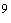 Статья 8. Требования безопасности к специализированной пищевой продукции1. При производстве (изготовлении) пищевой продукции для детского питания, пищевой продукции для беременных и кормящих женщин не допускается использование продовольственного (пищевого) сырья, содержащего ГМО.

При производстве пищевой продукции для детского питания не допускается использование продовольственного (пищевого) сырья, полученного с применением пестицидов согласно Приложению 10.
2. Пищевая продукция для беременных и кормящих женщин должна соответствовать требованиям, установленным в Приложениях 1, 2, 3 к настоящему техническому регламенту и (или) техническими регламентами Таможенного союза на отдельные виды пищевой продукции.
3. Пищевая продукция для детей первого года жизни по своей консистенции должна соответствовать возрастным физиологическим особенностям пищеварительной системы ребенка данного возраста.
4. Пищевая продукция для детского питания должна отвечать следующим требованиям:

печенье для детского питания не должно содержать добавленного сахара более 25 процентов;

хлебобулочные изделия для детского питания должны содержать соли не более 0,5 процента.
5. Пищевая продукция для детского питания не должна содержать:

этилового спирта более 0,2 процента;

кофе натурального;

ядер абрикосовой косточки;

уксуса;

подсластителей, за исключением специализированной пищевой продукции для диетического лечебного и диетического профилактического питания.
6. Пищевая продукция для детского питания для детей раннего возраста не должна содержать трансизомеров жирных кислот в заменителях женского молока более 4 процентов от общего содержания жирных кислот.
7. При производстве (изготовлении) пищевой продукции для детского питания запрещено использование бензойной, сорбиновой кислот и их солей.
8. При производстве (изготовлении) пищевой продукции для детского питания для детей раннего возраста не допускается использование следующих видов продовольственного (пищевого) сырья:
1) творог с кислотностью более 150 градусов Тернера;
2) соевая мука (кроме изолята и концентрата соевого белка);
3) зерно и продукты его переработки, зараженные вредителями и загрязненные посторонними примесями и вредителями;
4) продукты убоя продуктивных животных и птицы, подвергнутые повторному замораживанию;
5) сырье из рыбы и нерыбных объектов промысла, подвергнутое повторному замораживанию;
6) мясо продуктивных животных механической обвалки и мясо птицы механической обвалки;
7) коллагенсодержащее сырье из мяса птицы;
8) субпродукты продуктивных животных и птицы, за исключением печени, языка, сердца и крови;
9) говядина жилованная с массовой долей соединительной и жировой ткани более 12 процентов;
(Подпункт в редакции, введенной в действие с 11 июля 2020 года решением Совета ЕЭК от 8 августа 2019 года N 115.
10) свинина жилованная с массовой долей жировой ткани более 32 процентов;
(Подпункт в редакции, введенной в действие с 11 июля 2020 года решением Совета ЕЭК от 8 августа 2019 года N 115.
11) баранина жилованная с массовой долей жировой ткани более 9 процентов;
(Подпункт в редакции, введенной в действие с 11 июля 2020 года решением Совета ЕЭК от 8 августа 2019 года N 115.
12) тушки цыплят и цыплят-бройлеров 2 категории;
13) блоки замороженые из различных видов жилованного мяса животных, а также субпродуктов (печени, языка, сердца) со сроками годности более 6 месяцев;
14) мясо быков, хряков и тощих животных;
15) рыбное сырье, полученное от рыбы садкового содержания и придонных пород рыб;
16) яйца и мясо водоплавающих птиц;
17) спреды;
18) масло сливочное соленое;
19) растительные масла - хлопковое, кунжутное;
20) растительные масла с перекисным числом более 2 ммоль активного кислорода/кг жира (за исключением оливкового масла); оливковое масло с перекисным числом более 2 ммоль активного кислорода/кг жира;
21) соки концентрированные диффузионные;
22) пряности (за исключением укропа, петрушки, сельдерея, тмина, базилика, сладкого, белого и душистого перца, орегано, корицы, ванили, кориандра, гвоздики, лаврового листа, а также лука, чеснока, содержание которых устанавливается изготовителем);
23) яичный порошок (для скоропортящейся пищевой продукции);
24) гидрогенизированные масла и жиры, жиры с высоким содержанием насыщенных жирных кислот;
25) жгучие специи (перец, хрен, горчица);
26) майонез, майонезные соусы, соусы на основе растительных масел, кремы на основе растительных масел, жиры специального назначения, фритюрный жир.
9. При производстве (изготовлении) пищевой продукции для детского питания для детей дошкольного и школьного возраста не допускается использование следующих видов продовольственного (пищевого) сырья:
1) продукты убоя продуктивных животных и птицы, подвергнутое повторному замораживанию;
2) сырье из рыбы и нерыбных объектов промысла, подвергнутое повторному замораживанию;
3) мясо продуктивных животных механической обвалки и мясо птицы механической обвалки;
4) коллагенсодержащее сырье из мяса птицы;
5) блоки замороженые из различных видов жилованного мяса животных, а также субпродуктов (печени, языка, сердца) со сроками годности более 6 месяцев;
6) говядина жилованная с массовой долей соединительной и жировой ткани более 20 процентов;
(Подпункт в редакции, введенной в действие с 11 июля 2020 года решением Совета ЕЭК от 8 августа 2019 года N 115.
7) свинина жилованная с массовой долей жировой ткани более 70 процентов;
(Подпункт в редакции, введенной в действие с 11 июля 2020 года решением Совета ЕЭК от 8 августа 2019 года N 115.
8) баранина жилованная с массовой долей жировой ткани более 9 процентов;
(Подпункт в редакции, введенной в действие с 11 июля 2020 года решением Совета ЕЭК от 8 августа 2019 года N 115.
9) мясо быков, хряков и тощих животных;
10) субпродукты продуктивных животных и птицы, за исключением печени, языка, сердца и крови;
11) яйца и мясо водоплавающих птиц;
12) соки концентрированные диффузионные;
13) растительные масла с перекисным числом более 2 ммоль активного кислорода/кг жира (за исключением оливкового масла); оливковое масло с перекисным числом более 2 ммоль активного кислорода/кг жира;
14) растительные масла: хлопковое;
15) гидрогенизированные масла и жиры;
16) жгучие специи (перец, хрен, горчица).
10. При производстве (изготовлении) биологически активных добавок к пище для детей от 3 до 14 лет и детских травяных напитков (травяных чаев) для детей раннего возраста допускается использование только растительного сырья, указанного в Приложении 8 к настоящему техническому регламенту.
11. При производстве (изготовлении) пищевой продукции для детского питания для детей раннего возраста допускается использование витаминов и минеральных солей, установленных в Приложении 9 к настоящему техническому регламенту.
12. При производстве (изготовлении) пищевой продукции для детского питания для детей всех возрастных групп с целью придания специфического аромата и вкуса допускается использовать только натуральные пищевые ароматизаторы (вкусоароматические вещества) и для детей старше 4 месяцев - также ванилин.
13. К использованию при производстве (изготовлении) биологически активных добавок к пище (БАД) не допускаются растения и продукты их переработки, объекты животного происхождения, микроорганизмы, грибы и биологически активные вещества, представляющие опасность для жизни и здоровья человека и установленные в Приложении 7 к настоящему техническому регламенту.
14. Биологически активные добавки к пище (БАД) должны соответствовать гигиеническим требованиям безопасности пищевой продукции, установленным в Приложении 1, 2, 3 к настоящему техническому регламенту. Содержание в суточной дозе биологически активных добавок (БАД) биологически активных веществ, полученных из растений и (или) их экстрактов, должно быть в пределах от 10 до 50 процентов от величины их разовой терапевтической дозы, определенной при применении этих веществ в качестве лекарственных средств.

Статья 9. Требования безопасности к тонизирующим напиткам
Тонизирующие напитки (в том числе энергетические) производятся (изготавливаются) в виде безалкогольных и слабоалкогольных напитков.

В качестве источников тонизирующих веществ (компонентов) допускается использовать кофеин и содержащие его растения (растительные экстракты), чай, кофе, гуарану, мате, а также лекарственные растения и их экстракты, оказывающие тонизирующее действие (женьшень, левзея, родиола розовая, лимонник, элеутерококк). В состав тонизирующих безалкогольных напитков допускается вводить не более двух тонизирующих веществ (компонентов), тонизирующих слабоалкогольных напитков - не более одного.

При производстве (изготовлении) тонизирующих напитков допускается использование минеральных веществ, легко усвояемых углеводов, витаминов и витаминоподобных веществ, субстратов и стимуляторов энергетического обмена.

Содержание кофеина в тонизирующих напитках не должно превышать 400 мг/дм.

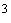 Глава 3. Требования к процессам производства (изготовления), хранения, перевозки (транспортирования), реализации и утилизации пищевой продукцииСтатья 10. Обеспечение безопасности пищевой продукции в процессе ее производства (изготовления), хранения, перевозки (транспортирования), реализации1. Изготовители, продавцы и лица, выполняющие функции иностранных изготовителей пищевой продукции, обязаны осуществлять процессы ее производства (изготовления), хранения, перевозки (транспортирования) и реализации таким образом, чтобы такая продукция соответствовала требованиям, установленным к ней настоящим техническим регламентом и (или) техническими регламентами Таможенного союза на отдельные виды пищевой продукции.
2. При осуществлении процессов производства (изготовления) пищевой продукции, связанных с требованиями безопасности такой продукции, изготовитель должен разработать, внедрить и поддерживать процедуры, основанные на принципах ХАССП (в английской транскрипции НАССР - Hazard Analysis and Critical Control Points), изложенных в части 3 настоящей статьи.
3. Для обеспечения безопасности пищевой продукции в процессе ее производства (изготовления) должны разрабатываться, внедряться и поддерживаться следующие процедуры:
1) выбор необходимых для обеспечения безопасности пищевой продукции технологических процессов производства (изготовления) пищевой продукции;
2) выбор последовательности и поточности технологических операций производства (изготовления) пищевой продукции с целью исключения загрязнения продовольственного (пищевого) сырья и пищевой продукции;
3) определение контролируемых этапов технологических операций и пищевой продукции на этапах ее производства (изготовления) в программах производственного контроля;
4) проведение контроля за продовольственным (пищевым) сырьем, технологическими средствами, упаковочными материалами, изделиями, используемыми при производстве (изготовлении) пищевой продукции, а также за пищевой продукцией средствами, обеспечивающими необходимые достоверность и полноту контроля;
5) проведение контроля за функционированием технологического оборудования в порядке, обеспечивающем производство (изготовление) пищевой продукции, соответствующей требованиям настоящего технического регламента и (или) технических регламентов Таможенного союза на отдельные виды пищевой продукции;
6) обеспечение документирования информации о контролируемых этапах технологических операций и результатов контроля пищевой продукции;
7) соблюдение условий хранения и перевозки (транспортирования) пищевой продукции;
8) содержание производственных помещений, технологических оборудования и инвентаря, используемых в процессе производства (изготовления) пищевой продукции, в состоянии, исключающем загрязнение пищевой продукции;
9) выбор способов и обеспечение соблюдения работниками правил личной гигиены в целях обеспечения безопасности пищевой продукции;
10) выбор обеспечивающих безопасность пищевой продукции способов, установление периодичности и проведение уборки, мойки, дезинфекции, дезинсекции и дератизации производственных помещений, технологических оборудования и инвентаря, используемых в процессе производства (изготовления) пищевой продукции;
11) ведение и хранение документации на бумажных и (или) электронных носителях, подтверждающей соответствие произведенной пищевой продукции требованиям, установленным настоящим техническим регламентом и (или) техническими регламентами Таможенного союза на отдельные виды пищевой продукции;
12) прослеживаемость пищевой продукции.

Статья 11. Требования к обеспечению безопасности пищевой продукции в процессе ее производства (изготовления)1. Для целей обеспечения соответствия выпускаемой в обращение пищевой продукции требованиям настоящего технического регламента и (или) технических регламентов Таможенного союза на отдельные виды пищевой продукции изготовитель пищевой продукции обязан внедрить процедуры обеспечения безопасности в процессе производства (изготовления) такой пищевой продукции.
2. Организация обеспечения безопасности в процессе производства (изготовления) пищевой продукции и проведения контроля осуществляется изготовителем самостоятельно и (или) с участием третьей стороны.
3. Для обеспечения безопасности в процессе производства (изготовления) пищевой продукции изготовитель должен определить:
1) перечень опасных факторов, которые могут привести в процессе производства (изготовления) к выпуску в обращение пищевой продукции, не соответствующей требованиям настоящего технического регламента и (или) технических регламентов Таможенного союза на отдельные виды пищевой продукции;
2) перечень критических контрольных точек процесса производства (изготовления) - параметров технологических операций процесса производства (изготовления) пищевой продукции (его части); параметров (показателей) безопасности продовольственного (пищевого) сырья и материалов упаковки, для которых необходим контроль, чтобы предотвратить или устранить указанные в пункте 1 настоящей части опасные факторы;
3) предельные значения параметров, контролируемых в критических контрольных точках;
4) порядок мониторинга критических контрольных точек процесса производства (изготовления);
5) установление порядка действий в случае отклонения значений показателей, указанных в пункте 3 настоящей части, от установленных предельных значений;
6) периодичность проведения проверки на соответствие выпускаемой в обращение пищевой продукции требованиям настоящего технического регламента и (или) технических регламентов Таможенного союза на отдельные виды пищевой продукции;
7) периодичность проведения уборки, мойки, дезинфекции, дератизации и дезинсекции производственных помещений, чистки, мойки и дезинфекции технологических оборудования и инвентаря, используемых в процессе производства (изготовления) пищевой продукции;
8) меры по предотвращению проникновения в производственные помещения грызунов, насекомых, синантропных птиц и животных.
4. Изготовитель обязан вести и хранить документацию о выполнении мероприятий по обеспечению безопасности в процессе производства (изготовления) пищевой продукции, включая документы, подтверждающие безопасность непереработанного продовольственного (пищевого) сырья животного происхождения, на бумажных и (или) электронных носителях информации.

Документы, подтверждающие безопасность непереработанного продовольственного (пищевого) сырья животного происхождения, подлежат хранению в течение трех лет со дня их выдачи.
5. Запрещается принимать пищу непосредственно в производственных помещениях.
6. Работники, занятые на работах, которые связаны с производством (изготовлением) пищевой продукции и при выполнении которых осуществляются непосредственные контакты работников с продовольственным (пищевым) сырьем и (или) пищевой продукцией, проходят обязательные предварительные при поступлении на работу и периодические медицинские осмотры в соответствии с законодательством государства - члена Таможенного союза.
7. Больные инфекционными заболеваниями, лица с подозрением на такие заболевания, лица, контактировавшие с больными инфекционными заболеваниями, лица, являющиеся носителями возбудителей инфекционных заболеваний, не допускаются к работам, связанным с производством (изготовлением) пищевой продукции.

Статья 12. Требования к обеспечению водой процессов производства (изготовления) пищевой продукции1. Количество холодной и горячей воды, пара, льда должно быть достаточным для обеспечения производства (изготовления) безопасной пищевой продукции.
2. Вода в разных агрегатных состояниях, используемая в процессе производства (изготовления) пищевой продукции, должна соответствовать следующим требованиям:
1) вода, используемая в процессе производства (изготовления) пищевой продукции и непосредственно контактирующая с продовольственным (пищевым) сырьем и материалами упаковки, должна соответствовать требованиям к питьевой воде, установленным законодательством государства - члена Таможенного союза.
2) пар, используемый в процессе производства (изготовления) пищевой продукции и непосредственно контактирующий с продовольственным (пищевым) сырьем и материалами упаковки, не должен являться источником загрязнения пищевой продукции.
3) используемый в производстве (изготовлении) пищевых продуктов лёд должен быть изготовлен из питьевой воды, соответствующей установленным законодательством государства - члена Таможенного союза требованиям к питьевой воде.
3. Требования к водоснабжению:
1) в производственных процессах, не связанных непосредственно с производством (изготовлением) пищевой продукции (противопожарная система, охлаждение холодильного оборудования, производство пара и другое), а также при переработке (обработке) продовольственного (пищевого) сырья растительного происхождения для технических нужд (гидроподача, мойка) допускается использование воды, не соответствующей требованиям к питьевой воде. Предназначенные для таких процессов трубопроводы не должны использоваться в целях снабжения питьевой водой и должны иметь признаки, позволяющие отличать их от трубопроводов для питьевой воды;
2) при тепловой обработке продовольственного (пищевого) сырья и пищевой продукции в герметичных емкостях и (или) с использованием соответствующего оборудования должны быть обеспечены условия для предотвращения загрязнения пищевой продукции водой, используемой для охлаждения указанных емкостей и оборудования.

Статья 13. Требования безопасности к продовольственному (пищевому) сырью, используемому при производстве пищевых продуктов1. Продовольственное (пищевое) сырье, используемое при производстве (изготовлении) пищевой продукции, должно соответствовать требованиям, установленным настоящим техническим регламентом и (или) техническими регламентами Таможенного союза на отдельные виды пищевой продукции, и быть прослеживаемым.
2. Продовольственное (пищевое) сырье растительного происхождения используется для производства (изготовления) пищевой продукции при наличии информации о применении пестицидов при выращивании соответствующих растений, фумигации производственных помещений и тары для хранения этого сырья в целях защиты его от вредителей и болезней сельскохозяйственных растений.
3. При получении непереработанного продовольственного (пищевого) сырья от продуктивных животных, которые подвергались воздействию ветеринарных лекарственных препаратов (натуральных и синтетических эстрогенных, гормональных веществ, тиреостатических препаратов (стимуляторов роста животных), антимикробных и других ветеринарных лекарственных препаратов), должны быть соблюдены сроки выведения таких препаратов из организма животных, установленные инструкциями по применению ветеринарных лекарственных препаратов (с учетом максимально длительного срока в случае их совместного применения).
(Часть в редакции, введенной в действие с 11 июля 2020 года решением Совета ЕЭК от 8 августа 2019 года N 115.
4. Хранение продовольственного (пищевого) сырья и компонентов, используемых при производстве (изготовлении) пищевой продукции, должно осуществляться в условиях, обеспечивающих предотвращение порчи и защиту этого сырья и этих компонентов от загрязняющих веществ.

Статья 14. Требования к организации производственных помещений, в которых осуществляется процесс производства (изготовления) пищевой продукции1. Планировка производственных помещений, их конструкция, размещение и размер должны обеспечивать:
1) возможность осуществления поточности технологических операций, исключающей встречные или перекрестные потоки продовольственного (пищевого) сырья и пищевой продукции, загрязненного и чистого инвентаря;
2) предупреждение или минимизацию загрязнения воздуха, используемого в процессе производства (изготовления) пищевой продукции;
3) защиту от проникновения в производственные помещения животных, в том числе грызунов, и насекомых;
4) возможность осуществления необходимого технического обслуживания и текущего ремонта технологического оборудования, уборки, мойки, дезинфекции, дезинсекции и дератизации производственных помещений;
5) необходимое пространство для осуществления технологических операций;
6) защиту от скопления грязи, осыпания частиц в производимую пищевую продукцию, образования конденсата, плесени на поверхностях производственных помещений;
7) условия для хранения продовольственного (пищевого) сырья, материалов упаковки и пищевой продукции.
2. Производственные помещения, в которых осуществляется производство (изготовление) пищевой продукции, должны быть оборудованы:
1) средствами естественной и механической вентиляции, количество и (или) мощность, конструкция и исполнение которых позволяют избежать загрязнения пищевой продукции, а также обеспечивают доступ к фильтрам и другим частям указанных систем, требующим чистки или замены;
2) естественным или искусственным освещением, соответствующим требованиям, установленным законодательством государства - члена Таможенного союза;
3) туалетами, двери которых не должны выходить в производственные помещения и должны быть оборудованы вешалками для рабочей одежды перед входом в тамбур, оснащенный умывальниками с устройствами для мытья рук;
4) умывальниками для мытья рук с подводкой горячей и холодной воды, со средствами для мытья рук и устройствами для вытирания и (или) сушки рук.
3. В производственных помещениях не допускается хранение личной и производственной (специальной) одежды и обуви персонала.
4. В производственных помещениях не допускается хранение любых веществ и материалов, не использующихся при производстве (изготовлении) пищевой продукции, в том числе моющих и дезинфицирующих средств за исключением моющих и дезинфицирующих средств, необходимых для обеспечения текущей мойки и дезинфекции производственных помещений и оборудования.
5. Части производственных помещений, в которых осуществляется производство (изготовление) пищевой продукции, должны соответствовать следующим требованиям:
1) поверхности полов должны быть выполнены из водонепроницаемых, моющихся и нетоксичных материалов, быть доступными для проведения мытья и, при необходимости, дезинфекции, а также их надлежащего дренажа;
2) поверхности стен должны быть выполнены из водонепроницаемых, моющихся и нетоксичных материалов, которые можно подвергать мойке и, при необходимости, дезинфекции;
3) потолки или при отсутствии потолков внутренние поверхности крыш и конструкции, находящиеся над производственными помещениями, должны обеспечивать предотвращение скопления грязи, образования плесени и осыпания частиц потолков или таких поверхностей и конструкций и способствовать уменьшению конденсации влаги;
4) открывающиеся внешние окна (фрамуги) должны быть оборудованы легко снимаемыми для очищения защитными сетками от насекомых;
5) двери производственных помещений должны быть гладкими, выполненными из неабсорбирующих материалов.
6. Открывание дверей должно проводиться наружу из производственных помещений, если пожарными требованиями не предусмотрено иное.
7. Канализационное оборудование в производственных помещениях должно быть спроектировано и выполнено так, чтобы исключить риск загрязнения пищевой продукции.
8. Запрещается ремонт производственных помещений одновременно с производством (изготовлением) пищевой продукции в таких производственных помещениях.

Статья 15. Требования к использованию технологического оборудования и инвентаря в процессе производства (изготовления) пищевой продукции1. В процессе производства (изготовления) пищевой продукции должны использоваться технологическое оборудование и инвентарь, контактирующие с пищевой продукцией, которые:
1) имеют конструктивные и эксплуатационные характеристики, обеспечивающие производство (изготовление) пищевой продукции, соответствующей настоящему техническому регламенту и (или) техническим регламентам Таможенного союза на отдельные виды пищевой продукции;
2) дают возможность производить их мойку и (или) очищение и дезинфекцию;
3) изготовлены из материалов, соответствующих требованиям, предъявляемым к материалам, контактирующим с пищевой продукцией.
2. Технологическое оборудование, если это необходимо для достижения целей настоящего технического регламента и (или) технических регламентов Таможенного союза на отдельные виды пищевой продукции, должно быть оснащено соответствующими контрольными приборами.
3. Рабочие поверхности технологического оборудования и инвентаря, контактирующие с пищевой продукцией, должны быть выполненными из неабсорбирующих материалов.

Статья 16. Требования к условиям хранения и удаления отходов производства (изготовления) пищевой продукции1. Отходы, образующиеся в процессе производства (изготовления) пищевой продукции, должны регулярно удаляться из производственных помещений.
2. Отходы, образующиеся в процессе производства (изготовления) пищевой продукции, делятся на категории:
а) отходы, состоящие из животных тканей;
б) отходы жизнедеятельности продуктивных животных;
в) иные отходы (твердые отходы, мусор).
3. Отходы в соответствии с категорией должны быть раздельно помещены в промаркированные, находящиеся в исправном состоянии и используемые исключительно для сбора и хранения таких отходов и мусора, закрываемые емкости.
4. Конструктивные характеристики указанных в части 3 настоящей статьи емкостей должны обеспечивать возможность их очищения и (или) мойки и их защиту от проникновения в них животных.
5. Удаление и уничтожение отходов из производственных помещений, с территории производственного объекта по производству (изготовлению) пищевой продукции не должны приводить к загрязнению пищевой продукции, окружающей среды, возникновению угрозы жизни и здоровью человека.

Статья 17. Требования к процессам хранения, перевозки (транспортирования) и реализации пищевой продукции1. Перевозка (транспортирование) пищевой продукции осуществляется транспортными средствами в соответствии с условиями перевозки (транспортирования), установленными изготовителями такой продукции, а в случае их отсутствия - в соответствии с условиями хранения пищевой продукции, установленными изготовителем такой продукции.
2. При использовании транспортных средств и (или) контейнеров для перевозки (транспортирования) одновременно различной пищевой продукции, либо пищевой продукции и иных грузов, необходимо обеспечить условия, исключающие их соприкосновение, загрязнение и изменение органолептических свойств пищевой продукции.
3. Конструкция грузовых отделений транспортных средств и контейнеров должна обеспечивать защиту пищевой продукции от загрязнения, проникновения животных, в том числе грызунов и насекомых, проведение очистки, мойки, дезинфекции.
4. Грузовые отделения транспортных средств, контейнеры и емкости, используемые для перевозки (транспортирования) пищевой продукции, должны обеспечивать возможность поддержания условий перевозки (транспортирования) и (или) хранения пищевой продукции.
5. Внутренняя поверхность грузовых отделений транспортных средств и контейнеров должна быть выполнена из моющихся и нетоксичных материалов.
6. Грузовые отделения транспортных средств и контейнеры должны подвергаться регулярной очистке, мойке, дезинфекции с периодичностью, необходимой для того, чтобы грузовые отделения транспортных средств и контейнеры не могли являться источником загрязнения продукции. Вода, используемая для мойки внутренних поверхностей грузовых отделений транспортных средств и контейнеров, должна соответствовать требованиям к питьевой воде, установленным законодательством государства - члена Таможенного союза.
7. При хранении пищевой продукции должны соблюдаться условия хранения и срок годности, установленные изготовителем. Установленные изготовителем условия хранения должны обеспечивать соответствие пищевой продукции требования настоящего технического регламента и технических регламентов Таможенного союза на отдельные виды пищевой продукции.
8. Не допускается хранение пищевой продукции совместно с пищевой продукцией иного вида и непищевой продукцией в случае, если это может привести к загрязнению пищевой продукции.
9. Пищевая продукция, находящаяся на хранении, должна сопровождаться информацией об условиях хранения, сроке годности данной продукции.
10. Работники, занятые на работах, которые связаны с хранением, перевозкой (транспортированием) и реализацией пищевой продукции и при выполнении которых осуществляются непосредственные контакты работников с продовольственным (пищевым) сырьем и (или) пищевой продукцией, проходят обязательные предварительные при поступлении на работу и периодические медицинские осмотры в соответствии с законодательством государства - члена Таможенного союза.
11. Больные инфекционными заболеваниями, лица с подозрением на такие заболевания, лица, контактировавшие с больными инфекционными заболеваниями, лица, являющиеся носителями возбудителей инфекционных заболеваний, не допускаются к работам, связанным с хранением, перевозкой (транспортированием) и реализацией пищевой продукции.
12. При реализации пищевой продукции должны соблюдаться условия хранения и сроки годности такой продукции, установленные ее изготовителем.
13. В случае если осуществляется реализация пищевой продукции, неупакованной в потребительскую упаковку или часть информации о которой размещена на листках-вкладышах, прилагаемых к упаковке, продавец обязан довести информацию о такой продукции до потребителя.

Статья 18. Требования к процессам утилизации пищевой продукции1. Утилизации подлежит пищевая продукция, не соответствующая требованиям настоящего технического регламента и (или) технических регламентов Таможенного союза на отдельные виды пищевой продукции.
2. Решение о возможности использования пищевой продукции, не соответствующей требованиям настоящего технического регламента и (или) технических регламентов Таможенного союза на отдельные виды пищевой продукции, на корм животным принимается уполномоченными органами государственного ветеринарного надзора или иными уполномоченными лицами в соответствии с законодательством государства - члена Таможенного союза в области ветеринарии.
3. Пищевая продукция, указанная в части 4 статьи 5, до проведения ее утилизации должна направляться на хранение, условия осуществления которого исключают возможность несанкционированного доступа к ней и подлежит учету.
4. При утилизации пищевой продукции, указанной в части 4 статьи 5, по предписанию уполномоченного органа государственного контроля (надзора), владелец пищевой продукции, не соответствующей требованиям настоящего технического регламента и (или) технических регламентов Таможенного союза на отдельные виды пищевой продукции, осуществляет выбор способов и условий ее утилизации.

Приведение пищевой продукции, не соответствующей требованиям настоящего технического регламента и (или) технических регламентов Таможенного союза на отдельные виды пищевой продукции, в состояние, не пригодное для любого ее использования и применения, а также исключающее неблагоприятное воздействие ее на человека, животных и окружающую среду (далее - уничтожение) осуществляется любым технически доступным способом с соблюдением обязательных требований законодательства государства - члена Таможенного союза в области защиты окружающей среды.

В случаях, когда уничтожению подлежит непригодная к использованию по назначению пищевая продукция, представляющая опасность возникновения и распространения заболеваний или отравления людей и животных, загрязнения окружающей среды, владелец пищевой продукции, не соответствующей требованиям настоящего технического регламента и (или) технических регламентов Таможенного союза на отдельные виды пищевой продукции, письменно уведомляет уполномоченный орган государственного контроля (надзора) государства - члена Таможенного союза, вынесший предписание об утилизации пищевой продукции, не соответствующей требованиям настоящего технического регламента и (или) технических регламентов Таможенного союза на отдельные виды пищевой продукции, о выбранных месте, времени, способах и условиях утилизации.
7. Инфицированная пищевая продукция, опасная для людей и животных, перед уничтожением или в процессе уничтожения подвергается обеззараживанию.
8. При утилизации пищевой продукции, не соответствующей требованиям настоящего технического регламента и (или) технических регламентов Таможенного союза на отдельные виды пищевой продукции, в том числе пищевой продукции с истекшими сроками годности, по предписанию уполномоченного органа государственного контроля (надзора) государства - члена Таможенного союза, изготовитель и (или) импортер, и (или) продавец обязан представить в такой орган государственного контроля (надзора), вынесший предписание об их утилизации, документ, подтверждающий факт утилизации такой пищевой продукции в порядке, установленном законодательством государства - члена Таможенного союза.

Статья 19. Требования к процессам получения непереработанной пищевой продукции животного происхождения1. Убой продуктивных животных производится в специально отведенных для этой цели местах.

На производственных объектах, производящих убой, должны соблюдаться гигиенические и ветеринарно-санитарные требования по содержанию и эксплуатации производственных объектов по производству (изготовлению) мяса и мясной продукции, направленные на обеспечение выпуска безопасной пищевой и непищевой продукции, а также на предупреждение возникновения недопустимого риска.
2. Убой продуктивных животных осуществляется способами, обеспечивающими гуманное обращение с продуктивным животным.
3. К убою для использования на пищевые цели допускаются продуктивные животные, состояние здоровья которых в соответствии с законодательством государства - члена Союза, а также с международными договорами и актами, составляющими право Союза, в сфере применения ветеринарно-санитарных мер позволяет использовать продукты их убоя на пищевые цели.
(Абзац в редакции, введенной в действие с 11 июля 2020 года решением Совета ЕЭК от 8 августа 2019 года N 115.

Не допускается направлять на убой для использования на пищевые цели продуктивных животных, обработанных препаратами для защиты от насекомых и (или) в отношении которых применялись лекарственные средства для ветеринарного применения, предназначенные для откорма, лечения, профилактики заболеваний, до истечения сроков ожидания их выведения из организма продуктивных животных.

Перед убоем для использования на пищевые цели продуктивные животные подлежат предубойной выдержке.

База предубойного содержания продуктивных животных в обязательном порядке должна включать карантинное отделение, изолятор и санитарную бойню. В случае отсутствия санитарной бойни убой продуктивных животных, направляемых для санитарного убоя, допускается в специально отведенные дни или в цехе первичной переработки продуктивных животных в конце смены при удалении из цеха всех туш и других продуктов убоя здоровых продуктивных животных.
4. Непосредственно перед убоем продуктивные животные подлежат предубойному ветеринарному осмотру.
5. После убоя туши продуктивных животных и другое непереработанное продовольственное (пищевое) сырье животного происхождения, полученное от их убоя, подлежат послеубойному осмотру и ветеринарно-санитарной экспертизе.

В непереработанной пищевой продукции животного происхождения, полученной от убоя продуктивных животных, не должны присутствовать изменения, характерные для заразных болезней животных и отравлений различными веществами.
(Абзац в редакции, введенной в действие с 11 июля 2020 года решением Совета ЕЭК от 8 августа 2019 года N 115.
6. Иное непереработанное продовольственное (пищевое) сырье животного происхождения, предназначенное для производства (изготовления) пищевой продукции, за исключением улова водных биологических ресурсов, должно быть получено от продуктивных животных, состояние здоровья которых в соответствии с законодательством государства - члена Союза, а также с международными договорами и актами, составляющими право Союза, в сфере применения ветеринарно-санитарных мер позволяет использовать такое сырье на пищевые цели.
(Часть в редакции, введенной в действие с 11 июля 2020 года решением Совета ЕЭК от 8 августа 2019 года N 115.
7. Часть утратила силу с 11 июля 2020 года - решение Совета ЕЭК от 8 августа 2019 года N 115..
8. Дополнительные требования к процессам получения непереработанной пищевой продукции животного происхождения устанавливаются техническими регламентами Таможенного союза на отдельные виды пищевой продукции, устанавливающими требования к такой пищевой продукции и связанным с требованиями к ней процессам производства, хранения, перевозки, реализации и утилизации.

Статья 20. Обеспечение соответствия пищевой продукции требованиям безопасности1. Соответствие пищевой продукции настоящему техническому регламенту обеспечивается выполнением его требований безопасности и выполнением требований безопасности технических регламентов Таможенного союза на отдельные виды пищевой продукции.
2. Методы исследований (испытаний) и измерений пищевой продукции устанавливаются в Перечне стандартов, содержащих правила и методы исследований (испытаний) и измерений, в том числе правила отбора образцов, необходимые для применения и исполнения требований настоящего технического регламента и осуществления оценки (подтверждения) соответствия пищевой продукции.

Глава 4. Оценка (подтверждение) соответствияСтатья 21. Формы оценки (подтверждения) соответствия пищевой продукции и процессов производства (изготовления), хранения, перевозки (транспортировки), реализации и утилизации1. Оценка (подтверждение) соответствия пищевой продукции, за исключением пищевой продукции, указанной в части 3 настоящей статьи, требованиям настоящего технического регламента и (или) технических регламентов Таможенного союза на отдельные виды пищевой продукции проводится в формах:
1) подтверждения (декларирования) соответствия пищевой продукции;
2) государственной регистрации специализированной пищевой продукции;
3) государственной регистрации пищевой продукции нового вида;
4) ветеринарно-санитарной экспертизы.
2. Оценка (подтверждение) соответствия процессов производства (изготовления), хранения, перевозки (транспортировки), реализации и утилизации пищевой продукции требованиям настоящего технического регламента и (или) технических регламентов Таможенного союза на отдельные виды пищевой продукции проводится в форме государственного надзора (контроля) за соблюдением установленных настоящим техническим регламентом и (или) техническими регламентами Таможенного союза на отдельные виды пищевой продукции требований, за исключением процессов производства (изготовления) пищевой продукции, указанных в статье 32. Оценка (подтверждение) соответствия таких процессов производства (изготовления) проводится в форме государственной регистрации производственных объектов.
3. Оценка (подтверждение) соответствия пищевой продукции непромышленного изготовления и пищевой продукции предприятий питания (общественного питания), предназначенной для реализации при оказании услуг, а также процессов реализации указанной пищевой продукции проводится в форме государственного надзора (контроля) за соблюдением требований к пищевой продукции, установленных настоящим техническим регламентом и (или) техническими регламентами Таможенного союза на отдельные виды пищевой продукции.

Статья 22. Заявитель при оценке (подтверждении) соответствия пищевой продукции1. Заявителем при оценке (подтверждении) соответствия пищевой продукции, за исключением государственного контроля (надзора), может быть зарегистрированные в соответствии с законодательством государства - члена Таможенного союза на ее территории юридическое лицо или физическое лицо в качестве индивидуального предпринимателя, либо являющееся изготовителем или продавцом, либо выполняющее функции иностранного изготовителя на основании договора с ним в части обеспечения соответствия поставляемой пищевой продукции требованиям настоящего технического регламента и (или) иных технических регламентов Таможенного союза, действие которых на нее распространяется, и в части ответственности за ее несоответствие требованиям таких технических регламентов.
2. Заявитель обязан обеспечивать соответствие пищевой продукции требованиям, установленным настоящим техническим регламентом и иными техническими регламентами Таможенного союза, действие которых на нее распространяется.

Статья 23. Декларирование соответствия1. Декларированию соответствия подлежит выпускаемая в обращение на таможенной территории Таможенного союза пищевая продукция, за исключением:
1) непереработанной пищевой продукции животного происхождения;
2) специализированной пищевой продукции;
3) уксуса.
2. Декларирование соответствия пищевой продукции требованиям настоящего технического регламента и (или) технических регламентов Таможенного союза на отдельные виды пищевой продукции осуществляется путем принятия по выбору заявителя декларации о соответствии на основании собственных доказательств и (или) доказательств, полученных с участием третьей стороны.
3. Декларирование соответствия пищевой продукции осуществляется по одной из схем декларирования, установленных настоящим техническим регламентом, по выбору заявителя, если иное не установлено техническими регламентами Таможенного союза на отдельные виды пищевой продукции.
4. Схемы декларирования:
1) Схема декларирования 1д
1.1) Схема 1д включает следующие процедуры:

- формирование и анализ технической документации;

- осуществление производственного контроля;

- проведение испытаний образцов продукции;

- принятие и регистрация декларации о соответствии;

- нанесение единого знака обращения продукции на рынке государств - членов Таможенного союза.
1.2) Заявитель предпринимает все необходимые меры, чтобы процесс производства (изготовления) был стабильным и обеспечивал соответствие пищевой продукции требованиям настоящего технического регламента и (или) технических регламентов Таможенного союза на отдельные виды пищевой продукции, формирует техническую документацию и проводит ее анализ.
1.3) Заявитель обеспечивает проведение производственного контроля.
1.4) С целью контроля соответствия пищевой продукции требованиям настоящего технического регламента и (или) технических регламентов Таможенного союза на отдельные виды пищевой продукции заявитель проводит испытания образцов пищевой продукции. Испытания образцов пищевой продукции проводятся по выбору заявителя в испытательной лаборатории или аккредитованной испытательной лаборатории.
1.5) Заявитель оформляет декларацию о соответствии и регистрирует ее по уведомительному принципу.
1.6) Заявитель наносит единый знак обращения продукции на рынке государств - членов Таможенного союза, если иное не установлено настоящим техническим регламентом и (или) техническими регламентами Таможенного союза на отдельные виды пищевой продукции.
2) Схема декларирования 2д
2.1) Схема 2д включает следующие процедуры:

- формирование и анализ технической документации;

- проведение испытаний партии пищевой продукции;

- принятие и регистрация декларации о соответствии;

- нанесение единого знака обращения продукции на рынке государств - членов Таможенного союза.
2.2) Заявитель формирует техническую документацию и проводит ее анализ.
2.3) Заявитель проводит испытания образцов пищевой продукции для обеспечения подтверждения заявленного соответствия такой продукции требованиям настоящего технического регламента и (или) технических регламентов Таможенного союза на отдельные виды пищевой продукции. Испытания образцов пищевой продукции (единичного изделия) проводятся по выбору заявителя в испытательной лаборатории или аккредитованной испытательной лаборатории.
2.4) Заявитель оформляет декларацию о соответствии и регистрирует по уведомительному принципу.
2.5) Заявитель наносит единый знак обращения продукции на рынке государств - членов Таможенного союза, если иное не установлено настоящим техническим регламентом и (или) техническими регламентами Таможенного союза на отдельные виды пищевой продукции.
3) Схема декларирования 3д
3.1) Схема 3д включает следующие процедуры:

- формирование и анализ технической документации;

- осуществление производственного контроля;

- проведение испытаний образцов пищевой продукции;

- принятие и регистрация декларации о соответствии;

- нанесение единого знака обращения продукции на рынке государств - членов Таможенного союза.
3.2) Заявитель предпринимает все необходимые меры, чтобы процесс производства (изготовления) был стабильным и обеспечивал соответствие пищевой продукции требованиям настоящего технического регламента и (или) технических регламентов Таможенного союза на отдельные виды пищевой продукции, формирует техническую документацию и проводит ее анализ.
3.3) Заявитель обеспечивает проведение производственного контроля.
3.4) С целью контроля соответствия пищевой продукции требованиям настоящего технического регламента и (или) технических регламентов Таможенного союза на отдельные виды пищевой продукции заявитель проводит испытания образцов пищевой продукции. Испытания образцов пищевой продукции проводятся в аккредитованной испытательной лаборатории.
3.5) Заявитель оформляет декларацию о соответствии и регистрирует по уведомительному принципу.
3.6) Заявитель наносит единый знак обращения продукции на рынке государств - членов Таможенного союза, если иное не установлено настоящим техническим регламентом и (или) техническими регламентами Таможенного союза на отдельные виды пищевой продукции.
5. Технические регламенты Таможенного союза на отдельные виды пищевой продукции могут устанавливать иные схемы декларирования соответствия.
6. При декларировании соответствия на основании собственных доказательств заявитель самостоятельно формирует доказательственные материалы в целях подтверждения соответствия пищевой продукции требованиям настоящего технического регламента и (или) технических регламентов Таможенного союза на отдельные виды пищевой продукции.
7. Доказательственные материалы должны содержать результаты исследований (испытаний), подтверждающие выполнение требований настоящего технического регламента и (или) технических регламентов Таможенного союза на отдельные виды пищевой продукции. Такие исследования (испытания) могут быть проведены в собственной испытательной лаборатории заявителя или в иной испытательной лаборатории по договору с заявителем.
8. Доказательственные материалы, кроме указанных в части 7 настоящей статьи документов, могут включать другие документы по выбору заявителя, если иное не предусмотрено техническими регламентами Таможенного союза на отдельные виды пищевой продукции, послужившие основанием для подтверждения соответствия декларируемой пищевой продукции требованиям настоящего технического регламента и (или) технических регламентов Таможенного союза на отдельные виды пищевой продукции.
9. Декларация о соответствии должна содержать следующие сведения:

- наименование и место нахождения заявителя;

- наименование и место нахождения изготовителя;

- информацию об объекте подтверждения соответствия, позволяющую идентифицировать этот объект;

- наименование настоящего технического регламента или технического регламента Таможенного союза на отдельные виды пищевой продукции, на соответствие требованиям которого подтверждается продукция;

- заявление заявителя о безопасности пищевой продукции при ее использовании в соответствии с назначением и принятии заявителем мер по обеспечению соответствия пищевой продукции требованиям настоящего технического регламента или технического регламента Таможенного союза на отдельные виды пищевой продукции;

- сведения о проведенных исследованиях (испытаниях) и измерениях, а также документах, послуживших основанием для подтверждения соответствия пищевой продукции требованиям настоящего технического регламента или технического регламента Таможенного союза на отдельные виды пищевой продукции;

- срок действия декларации о соответствии;

- иные предусмотренные соответствующими техническими регламентами Таможенного союза сведения.
10. Срок действия декларации о соответствии устанавливается заявителем, если иное не предусмотрено техническими регламентами Таможенного союза на отдельные виды пищевой продукции.
11. При изменении обязательных требований к пищевой продукции доказательственные материалы должны быть изменены в части подтверждения соответствия таким требованиям. При этом принятие новой декларации о соответствии не требуется.
12. Государства - члены Таможенного союза ведут учет принятых деклараций о соответствии.

Статья 24. Государственная регистрация специализированной пищевой продукции1. Специализированная пищевая продукция подлежит государственной регистрации.

К специализированной пищевой продукции относятся:
1) пищевая продукция для детского питания, в том числе вода питьевая для детского питания;
2) пищевая продукция для диетического лечебного и диетического профилактического питания;
3) минеральная природная, лечебно-столовая, лечебная минеральная вода с минерализацией свыше 1 мг/дм или при меньшей минерализации, содержащая биологически активные вещества в количестве не ниже бальнеологических норм;
4) пищевая продукция для питания спортсменов, беременных и кормящих женщин;
5) биологически активные добавки к пище (БАД).
2. Пищевая продукция, указанная в части 1 настоящей статьи, допускается к производству (изготовлению), хранению, перевозке (транспортированию) и реализации после ее государственной регистрации в установленном настоящим техническим регламентом порядке.
3. Государственная регистрация специализированной пищевой продукции проводится на этапе ее подготовки к производству (изготовлению) на таможенной территории Таможенного союза, а специализированной пищевой продукции, ввозимой на таможенную территорию Таможенного союза - до ее ввоза на таможенную территорию Таможенного союза.
4. Государственную регистрацию специализированной пищевой продукции проводит орган, уполномоченный государством - членом Таможенного союза (далее именуется - орган по регистрации специализированной пищевой продукции).
5. Государственная регистрация специализированной пищевой продукции является бессрочной.
6. Государственная регистрация специализированной пищевой продукции может быть прекращена или приостановлена органом по регистрации специализированной пищевой продукции в случаях несоответствия требованиям настоящего технического регламента, установленных в результате государственного контроля (надзора) и (или) по решению судебных органов государства - члена Таможенного союза.
7. Заявитель имеет право обжаловать решение органа по регистрации специализированной пищевой продукции в судебном порядке.

Статья 25. Порядок государственной регистрации специализированной пищевой продукции1. Государственная регистрация специализированной пищевой продукции включает в себя:
1) рассмотрение документов, которые представлены заявителем и подтверждают безопасность такой продукции и ее соответствие требованиям настоящего технического регламента и иных технических регламентов Таможенного союза, действие которых на нее распространяется;
2) внесение сведений о наименовании специализированной пищевой продукции и ее заявителе в единый реестр специализированной пищевой продукции или направление заявителю решения об отказе в государственной регистрации.
2. Для государственной регистрации специализированной пищевой продукции заявитель представляет в орган по регистрации специализированной пищевой продукции следующие документы:
1) заявление на проведение государственной регистрации специализированной пищевой продукции с указанием ее наименования, наименования заявителя и адреса его места нахождения (для заявителя - юридического лица), фамилии, имени, отчества заявителя, адреса его места нахождения, данные документа, удостоверяющего личность (для заявителя - индивидуального предпринимателя);
2) результаты исследований (испытаний) образцов специализированной пищевой продукции, проведенных в аккредитованной испытательной лаборатории, а также иные документы, подтверждающие соответствие такой продукции требованиям, установленным настоящим техническим регламентом и иными техническим регламентам Таможенного союза, действие которых на нее распространяется;
3) сведения о назначении пищевой продукции.
3. Документы, представленные в орган по регистрации специализированной пищевой продукции, принимаются по описи, копия которой с отметкой о дате их приема направляется (вручается) заявителю.
4. Заявление на проведение государственной регистрации специализированной пищевой продукции и прилагаемые к нему документы могут быть направлены в орган по регистрации специализированной пищевой продукции почтовым отправлением с описью вложения и уведомлением о вручении или в форме электронного документа, заверенного электронной подписью в соответствии с законодательством государства - члена Таможенного союза.
5. Рассмотрение органом по регистрации специализированной пищевой продукции представленных для регистрации документов осуществляется в срок не более 5 рабочих дней со дня получения заявления со всеми необходимыми документами.
6. Фактом государственной регистрации специализированной пищевой продукции является включение сведений о такой продукции в единый реестр специализированной пищевой продукции в течение 3 дней после завершения рассмотрения органом по регистрации специализированной пищевой продукции представленных документов.
7. В регистрации специализированной пищевой продукции может быть отказано в следующих случаях:
1) неполноты или недостоверности представленных заявителем документов, предусмотренных частью 2 настоящей статьи;
2) несоответствия специализированной пищевой продукции требованиям настоящего технического регламента и иных технических регламентов Таможенного союза, действие которых на нее распространяется, в том числе в части невведения в заблуждение потребителя.

Решение об отказе в письменной форме или в форме электронного документа с обоснованием причин отказа в течение трех рабочих дней направляется заявителю.
8. Заявитель вправе обжаловать решение органа по регистрации специализированной пищевой продукции об отказе в государственной регистрации специализированной пищевой продукции в судебном порядке.

Статья 26. Единый реестр специализированной пищевой продукции1. Сведения о государственной регистрации специализированной пищевой продукции вносятся в единый реестр специализированной пищевой продукции.

Единый реестр специализированной пищевой продукции является составной частью Единого реестра зарегистрированной пищевой продукции, состоит из национальных частей единого реестра специализированной пищевой продукции, формирование и ведение которых обеспечивают органы по регистрации специализированной пищевой продукции государства - члена Таможенного союза.
2. В единый реестр специализированной пищевой продукции включаются следующие сведения:
1) наименование и место нахождения юридического лица, фамилия, имя, отчество, адрес регистрации, данные документа, удостоверяющего личность индивидуального предпринимателя, осуществляющих производство (изготовление) специализированной пищевой продукции;
2) наименование специализированной пищевой продукции;
3) сведения об отнесении продукции к специализированной пищевой продукции;
4) дата и номер решения о государственной регистрации;
5) наименование и место нахождения органа по регистрации специализированной пищевой продукции, проводившего государственную регистрацию.
3. Представленное для проведения государственной регистрации специализированной пищевой продукции заявление и прилагаемые к нему документы составляют информационный фонд единого реестра специализированной пищевой продукции и подлежат постоянному хранению в органе по регистрации специализированной пищевой продукции.
4. Единый реестр специализированной пищевой продукции, прошедшей государственную регистрацию, ведется в форме электронной базы данных, защищенной от повреждения и несанкционированного доступа.

Сведения такого единого реестра специализированной пищевой продукции являются общедоступными и размещаются на ежедневно обновляемом специализированном поисковом сервере в сети Интернет.

Статья 27. Государственная регистрация пищевой продукции нового вида1. Пищевая продукция нового вида подлежит государственной регистрации.

К пищевой продукции нового вида не относится пищевая продукция, произведенная по известным и уже применявшимся технологиям, имеющая в своем составе компоненты, в том числе пищевые добавки, уже использующиеся для употребления человеком в пищу, даже в том случае, если такая продукция и компонент произведены по новой рецептуре.
2. Государственная регистрация пищевой продукции нового вида проводится на этапе ее подготовки к производству (изготовлению) впервые на таможенной территории Таможенного союза, а пищевой продукции, ввозимой на таможенную территорию Таможенного союза - до ее ввоза впервые на таможенную территорию Таможенного союза.
3. Государственную регистрацию пищевой продукции нового вида проводит уполномоченный государством - членом Таможенного союза орган (далее именуется - орган по регистрации пищевой продукции нового вида).
4. Факт государственной регистрации пищевой продукции нового вида означает, что в дальнейшем подобная пищевая продукция не рассматривается как пищевая продукция нового вида и не подлежит государственной регистрации иным заявителем и под иными наименованиями.
5. Государственная регистрация пищевой продукции нового вида является бессрочной.
6. Пищевая продукция нового вида каждого наименования подлежит оценке (подтверждению) соответствия в установленном настоящим техническим регламентом порядке.
7. Государственная регистрация пищевой продукции нового вида может быть прекращена или приостановлена органом по регистрации пищевой продукции нового вида в случаях причинения вреда, установленных в результате государственного контроля (надзора), по решению судебных органов государства - члена Таможенного союза.

Статья 28. Порядок государственной регистрации пищевой продукции нового вида1. Государственная регистрация пищевой продукции нового вида включает в себя:
1) рассмотрение документов, которые представлены заявителем и подтверждают безопасность такой продукции для жизни и здоровья человека;
2) внесение сведений о пищевой продукции нового вида в единый реестр пищевой продукции нового вида или направление заявителю решения об отказе в государственной регистрации.
2. Для государственной регистрации пищевой продукции нового вида заявитель представляет в орган по регистрации пищевой продукции нового вида следующие документы:
1) заявление на проведение государственной регистрации пищевой продукции нового вида с указанием ее наименования, наименования заявителя и адреса его места нахождения (для заявителя - юридического лица), фамилии, имени, отчества заявителя, адреса его места нахождения, данные документа, удостоверяющего личность (для заявителя - индивидуального предпринимателя);
2) документы:
2.1) результаты исследований (испытаний) образцов пищевой продукции нового вида, проведенные в аккредитованной испытательной лаборатории, а также иные документы, подтверждающие безопасность для жизни и здоровья человека;
2.2) сведения о ее влиянии на организм человека, подтверждающие отсутствие вредного воздействия на человека такой пищевой продукции, полученные из любых достоверных источников.
3. Документы, представленные в орган по регистрации пищевой продукции нового вида, принимаются по описи, копия которой с отметкой о дате их приема направляется (вручается) заявителю.
4. Заявление на проведение государственной регистрации пищевой продукции нового вида и прилагаемые к нему документы могут быть также направлены в орган по регистрации пищевой продукции нового вида почтовым отправлением с описью вложения и уведомлением о вручении или в форме электронного документа, заверенного электронной подписью в соответствии с законодательством государства - члена Таможенного союза.
5. Рассмотрение органом по регистрации пищевой продукции нового вида представленных для регистрации документов осуществляется в срок не более 5 дней со дня получения заявления со всеми необходимыми документами.
6. В регистрации пищевой продукции нового вида может быть отказано в следующих случаях:
1) неполноты или недостоверности представленных заявителем документов, предусмотренных частью 2 настоящей статьи;
2) несоответствия пищевой продукции требованиям настоящего технического регламента и иных технических регламентов Таможенного союза, действие которых на нее распространяется;
3) установления доказанного неблагоприятного воздействия на организм человека.

Решение об отказе в письменной форме или в форме электронного документа с обоснованием причин отказа в течение трех рабочих дней направляется заявителю.
7. Заявитель вправе обжаловать решение органа по регистрации пищевой продукции нового вида об отказе в государственной регистрации пищевой продукции нового вида в судебном порядке.

Статья 29. Единый реестр пищевой продукции нового вида1. Сведения о регистрации пищевой продукции нового вида вносятся в единый реестр пищевой продукции нового вида.

Единый реестр пищевой продукции нового вида является составной частью Единого реестра зарегистрированной пищевой продукции и состоит из национальных частей единого реестра пищевой продукции нового вида, формирование и ведение которых обеспечивают органы по регистрации пищевой продукции нового вида государства - члена Таможенного союза.
2. В единый реестр пищевой продукции нового вида включаются следующие сведения:
1) описание пищевой продукции нового вида;
2) дата и номер решения о государственной регистрации.
3. Представленное для проведения государственной регистрации пищевой продукции нового вида заявление и прилагаемые к нему документы составляют информационный фонд национальных частей единого реестра пищевой продукции нового вида и подлежат постоянному хранению в органе по регистрации пищевой продукции нового вида.
4. Единый реестр пищевой продукции нового вида, прошедшей регистрацию, ведется в форме электронной базы данных, защищенной от повреждения и несанкционированного доступа.

Сведения единого реестра пищевой продукции нового вида являются общедоступными и размещаются на ежедневно обновляемом специализированном поисковом сервере в сети Интернет.

Статья 30. Ветеринарно-санитарная экспертиза1. Непереработанная пищевая продукция животного происхождения подлежит ветеринарно-санитарной экспертизе перед выпуском в обращение на таможенную территорию Таможенного союза, если иное не установлено техническим регламентом Таможенного союза на пищевую рыбную продукцию, и сопровождается документом, содержащим сведения, подтверждающие безопасность.

Переработанная пищевая продукция животного происхождения не подлежит ветеринарно-санитарной экспертизе.

В форме ветеринарно-санитарной экспертизы может проводиться оценка соответствия пищевой продукции непромышленного изготовления животного происхождения требованиям, установленным настоящим техническим регламентом и иными техническими регламентами Таможенного союза на отдельные виды пищевой продукции.
2. Ветеринарно-санитарная экспертиза непереработанной пищевой продукции животного происхождения проводится в целях:
1) установления соответствия пищевой продукции и связанных с требованиями безопасности к ней процессов производства (изготовления), хранения, перевозки, реализации и утилизации требованиям настоящего технического регламента и технических регламентов Таможенного союза на отдельные виды пищевой продукции;
2) установления благополучия в ветеринарном отношении хозяйств (производственных объектов) происхождения животных.
3. Проведение ветеринарно-санитарной экспертизы и оформление ее результатов осуществляется в соответствии с законодательством государства - члена Таможенного союза, а также Соглашением Таможенного союза по ветеринарно-санитарным мерам.

Статья 31. Государственная регистрация производственных объектов1. Участник хозяйственной деятельности имеет право осуществлять процессы производства (изготовления) пищевой продукции, указанные в статье 32 настоящего технического регламента, на таможенной территории Таможенного союза только после государственной регистрации производственных объектов, на которых осуществляются данные процессы производства (изготовления).
2. Государственная регистрация производственных объектов осуществляется уполномоченным государством - членом Таможенного союза органом (далее - орган по регистрации производственных объектов) на основании заявления о государственной регистрации производственного объекта, направляемого участником хозяйственной деятельности (далее - заявитель).
3. Заявитель направляет заявление о государственной регистрации производственного объекта в орган по регистрации производственных объектов по месту планируемого начала осуществления процессов производства (изготовления) пищевой продукции, указанных в статье 32 настоящего технического регламента.
4. Заявление на бумажном носителе должно быть подписано уполномоченным представителем участника хозяйственной деятельности, а также соответствовать требованиям статьи 33 настоящего технического регламента.
5. Заявление о государственной регистрации производственного объекта и прилагаемые к нему документы может быть направлено почтовым отправлением с описью вложения и уведомлением о вручении или в электронной форме.
6. Прилагаемые копии документов на бумажном носителе должны быть заверены заявителем. Ответственность за достоверность сведений, содержащихся в прилагаемых документах, несет заявитель.
7. В течение не более 30 дней с момента поступления заявления о государственной регистрации производственного объекта орган по регистрации производственных объектов обязан провести проверку соответствия регистрируемых производственных объектов требованиям к процессу производства, установленным в настоящем техническом регламенте и (или) технических регламентах Таможенного союза на отдельные виды пищевой продукции. Проверка осуществляется в порядке, предусмотренном законодательством государства - члена Таможенного союза.
8. По результатам проверки регистрируемого производственного объекта орган по регистрации производственных объектов принимает решение о государственной регистрации производственного объекта, присваивает ему идентификационный (учетный) номер и вносит производственный объект в реестр производственных объектов по производству пищевой продукции, подлежащих государственной регистрации, либо выдает предписание об устранении выявленных нарушений.
9. После устранения нарушений, указанных в предписании, заявитель письменно уведомляет орган по регистрации производственных объектов о выполнении предписания и устранении выявленных нарушений. Уведомление об устранении выявленных нарушений должно содержать сведения о факте и способах устранения выявленных нарушений, мерах по профилактике выявленных нарушений. Уведомление направляется в порядке, установленном в части 3, 5 настоящей статьи.
10. Орган по регистрации производственных объектов имеет право осуществить проверку выполнения предписания в порядке, установленном частью 7 настоящей статьи, в течение 15 рабочих дней с момента получения уведомления о выполнении предписания и устранения всех выявленных нарушений и принять решение о государственной регистрации производственного объекта, либо решение об отказе в государственной регистрации производственного объекта.
11. Государственная регистрация производственного объекта является бессрочной.
12. Основанием для отказа в государственной регистрации производственного объекта является невыполнение предписания об устранении выявленных нарушений требований настоящего технического регламента и требований иных технических регламентов Таможенного союза, действие которых не нее распространяется. Отказ в государственной регистрации производственного объекта должен быть выполнен в письменной форме и содержать указание на требования технического регламента, которые были нарушены. Отказ в государственной регистрации производственного объекта должен быть вручен представителю заявителя лично, либо отправлен заявителю почтовым отправлением с уведомлением о вручении.
13. Государственная регистрация производственного объекта может быть прекращена органом по регистрации производственных объектов в случае установления факта несоответствия процесса производства требованиям настоящего технического регламента в результате проведенного государственного контроля (надзора), по решению судебных органов государства - члена Таможенного союза.
14. Заявитель имеет право обжаловать решение органа по регистрации производственных объектов в судебном порядке.

Статья 32. Производственные объекты по производству пищевой продукции, подлежащие государственной регистрации
Государственной регистрации подлежат производственные объекты, на которых осуществляется деятельность по получению, переработке (обработке) непереработанного продовольственного (пищевого) сырья животного происхождения, а именно следующие процессы производства (изготовления) пищевой продукции:
а) убой продуктивных животных и птицы, переработка (обработка), продуктов убоя продуктивных животных и птицы для производства (изготовления) пищевой продукции;
б) прием сырого молока, сырых сливок и сырого обезжиренного молока и (или) их переработка (обработка) при производстве (изготовлении) молочной продукции;
в) производство (изготовление) и переработка (обработка) яиц сельскохозяйственной птицы и продуктов их переработки;
г) производство (изготовление) и переработка (обработка) продукции аквакультуры и улова водных биологических ресурсов, за исключением продукции растительного происхождения.
(Пункт в редакции, введенной в действие с 11 июля 2020 года решением Совета ЕЭК от 8 августа 2019 года N 115.

Статья 33. Заявление о государственной регистрации производственных объектов1. Заявление о государственной регистрации производственного объекта должно содержать следующие сведения:
1) наименование и место нахождения (для юридического лица), фамилию, имя, отчество, адрес регистрации, данные документа, удостоверяющего личность (для индивидуального предпринимателя);
2) фактический адрес производственного объекта;
3) перечень процессов производства (изготовления) пищевой продукции из указанных в статье 32 настоящего технического регламента, которые планируется осуществлять;
4) данные свидетельства о регистрации юридического лица (для юридического лица);
5) данные свидетельства о регистрации индивидуального предпринимателя (для индивидуального предпринимателя).
2. В заявлении о государственной регистрации производственного объекта указывается о соответствии данного производственного объекта требованиям настоящего технических регламентов и (или) технических регламентов Таможенного союза на отдельные виды пищевой продукции.
3. Ответственность за достоверность сведений, содержащихся в заявлении о государственной регистрации производственного объекта, несет заявитель.
4. Форма заявления о государственной регистрации производственного объекта устанавливается органом по регистрации производственных объектов. Утвержденная форма заявления о государственной регистрации производственного объекта должна быть официально опубликована в информационной системе общего пользования в электронно-цифровой форме.

Статья 34. Документы, подтверждающие государственную регистрацию производственных объектов1. Фактом государственной регистрации производственного объекта является присвоение производственному объекту идентификационного номера и включение сведений о производственном объекте в реестр производственных объектов по производству пищевой продукции, подлежащих государственной регистрации. По желанию заявителя ему может быть выдано выписка из реестра производственных объектов по производству пищевой продукции, подлежащих государственной регистрации (далее - выписка), установленной формы.
2. Выписка должна содержать следующие сведения:
1) идентификационный номер, который вносится в реестр производственных объектов по производству пищевой продукции, подлежащих государственной регистрации;
2) наименование и место нахождения (для юридического лица), фамилию, имя, отчество, данные документа, удостоверяющего личность (для индивидуального предпринимателя);
3) фактический адрес производственного объекта;
4) перечень процессов производства пищевой продукции из указанных в статье 32 настоящего технического регламента, которые планируется осуществлять.
3. Форма выписки устанавливается органом по регистрации производственных объектов. Утвержденная форма выписки должна быть официально опубликована в информационной системе общего пользования в электронно-цифровой форме.

Статья 35. Порядок информирования об изменении фактических данных о заявителе и производственном объекте по производству пищевой продукции, подлежащих государственной регистрации1. Заявитель обязан сообщить в течение 14 дней в порядке, предусмотренном частью 5 статьи 31, в орган по регистрации производственных объектов сведения о следующих изменениях:
1) изменение места нахождения юридического лица;
2) изменение фамилии, имени, отчества, адреса регистрации, данных документа, удостоверяющего личность индивидуального предпринимателя;
3) реорганизация юридического лица.
2. При изменении фактических данных, предусмотренных пунктом 3 части 1 статьи 33 настоящего технического регламента в сторону расширения перечня осуществляемых процессов производства из указанных в статье 32 настоящего технического регламента, заявитель обязан сообщить в орган по регистрации производственных объектов о данных изменениях не менее чем за 30 дней до планируемого фактического начала осуществления новых процессов производства из перечня, установленных статьей 32 настоящего технического регламента, не указанных в реестре производственных объектов по производству пищевой продукции, подлежащих государственной регистрации, и свидетельстве о государственной регистрации (при его наличии). К сообщению об изменении таких данных заявитель должен приложить документы, в которые внесены изменения или новые документы, предусмотренные пунктами 4, 5 части 1 статьи 33 настоящего технического регламента.

Орган по регистрации производственных объектов имеет право провести проверку соответствия производственных объектов по производству пищевой продукции, подлежащих государственной регистрации, требованиям к процессу производства (изготовления), установленным настоящим техническим регламентом и техническими регламентами Таможенного союза на отдельные виды пищевой продукции, в течение 30 дней с момента поступления сообщения от заявителя.
3. На основании сообщений заявителя, указанных в частях 1 и 2 настоящей статьи, орган по регистрации производственных объектов обязан в течение 30 дней внести изменения в реестр производственных объектов по производству пищевой продукции, подлежащих государственной регистрации. Заявителю может быть отказано в изменении данных реестра производственных объектов по производству пищевой продукции, подлежащих государственной регистрации, в случае выявления нарушений требований настоящего технического регламента и технических регламентов Таможенного союза на отдельные виды пищевой продукции при проведении проверки согласно части 2 настоящей статьи.
4. В случае изменения фактических данных, предусмотренных пунктом 2 части 1 статьи 33 настоящего технического регламента или при ликвидации заявителя регистрация прекращается.

Статья 36. Реестр производственных объектов по производству пищевой продукции, подлежащих государственной регистрации1. Сведения о государственной регистрации производственных объектов вносятся в реестр производственных объектов по производству пищевой продукции, подлежащих государственной регистрации, который ведется органом по регистрации производственных объектов.
2. В реестр производственных объектов по производству пищевой продукции, подлежащих государственной регистрации, включаются следующие сведения:
1) сведения, предусмотренные частью 1 статьи 33 настоящего технического регламента;
(Пункт в редакции, введенной в действие с 11 июля 2020 года решением Совета ЕЭК от 8 августа 2019 года N 115.
2) идентификационный номер зарегистрированного производственного объекта;
3) наименование и место нахождения органа по регистрации производственных объектов, принявшего решение о государственной регистрации производственного объекта.
3. Заявления составляют информационный фонд реестра производственных объектов по производству пищевой продукции, подлежащих государственной регистрации, и подлежат постоянному хранению в органе по регистрации производственных объектов. В случае изменения фактических данных в соответствии с частями 1, 2 и 4 статьи 35 настоящего технического регламента эти изменения подлежат внесению в реестр производственных объектов по производству пищевой продукции, подлежащих государственной регистрации.
(Часть в редакции, введенной в действие с 11 июля 2020 года решением Совета ЕЭК от 8 августа 2019 года N 115.
4. Данные реестра производственных объектов по производству пищевой продукции, подлежащих государственной регистрации, должны быть опубликованы в информационной системе общего пользования, в том числе в сети Интернет в электронном виде.

Глава 5. Государственный контроль (надзор)Статья 37. Учет производственных объектов по производству пищевой продукции1. Участник хозяйственной деятельности имеет право начать деятельность по производству (изготовлению) пищевой продукции, за исключением процессов производства (изготовления) пищевой продукции, указанных в статье 32 настоящего технического регламента, после направления заявления о начале деятельности по производству (изготовлению) такой пищевой продукции в государственный орган контроля (надзора) в порядке, предусмотренном законодательством государства - члена Таможенного союза.
2. Государства - члены Таможенного союза ведут учет производственных объектов, на которых осуществляется деятельность по производству (изготовлению) пищевой продукции, за исключением процессов производства пищевой продукции, указанных в статье 32 настоящего технического регламента.
3. Сведения о производственных объектах, на которых осуществляется деятельность по производству (изготовлению) пищевой продукции, за исключением процессов производства (изготовления) пищевой продукции, указанных в статье 32 настоящего технического регламента, вносятся в реестр производственных объектов по производству (изготовлению) пищевой продукции, не подлежащих государственной регистрации, который ведется уполномоченным государством - членом Таможенного союза органом.

Реестр производственных объектов по производству пищевой продукции, не подлежащих государственной регистрации, ведется в форме электронной базы данных, защищенной от повреждения и несанкционированного доступа.

Сведения такого реестра являются общедоступными и размещаются на ежедневно обновляемом специализированном поисковом сервере в сети Интернет.

Статья 38. Государственный контроль (надзор) за соблюдением требований настоящего технического регламента
Государственный контроль (надзор) за соблюдением требований настоящего технического регламента в отношении пищевой продукции и связанных с требованиями к ней процессов производства (изготовления), хранения, перевозки (транспортирования), реализации и утилизации осуществляется в соответствии с законодательством государства - члена Таможенного союза.

Глава 6. Маркировка пищевой продукцииСтатья 39. Требования к маркировке пищевой продукции
Маркировка пищевой продукции должна соответствовать требованиям технического регламента Таможенного союза, устанавливающего требования к пищевой продукции в части ее маркировки, и соответствующим требованиям технических регламентов Таможенного союза на отдельные виды пищевой продукции.
(Абзац в редакции, введенной в действие с 11 июля 2020 года решением Совета ЕЭК от 8 августа 2019 года N 115.

Пищевая продукция, прошедшая оценку (подтверждение) соответствия, должна маркироваться единым знаком обращения продукции на рынке государств - членов Таможенного союза, если иное не установлено техническими регламентами Таможенного союза на отдельные виды пищевой продукции, за исключением пищевой продукции непромышленного изготовления, производимой гражданами в домашних условиях, в личных подсобных хозяйствах или гражданами, занимающимися садоводством, огородничеством, животноводством, и, предназначенной для выпуска в обращение на таможенной территории Таможенного союза, и пищевой продукции, реализуемой на предприятиях питания (общественного питания).

Маркировка единым знаком обращения продукции на рынке государств - членов Таможенного союза неупакованной пищевой продукции наносится на товаросопроводительные документы, если иное не установлено техническими регламентами Таможенного союза на отдельные виды пищевой продукции.

Глава 7. Защитительная оговоркаСтатья 40. Защитительная оговорка1. Государства - члены Таможенного союза обязаны предпринять все меры по недопущению выпуска в обращение на таможенной территории Таможенного союза пищевой продукции, не соответствующей требованиям настоящего технического регламента, а также ее изъятию из обращения.
2. Уполномоченный орган государства - члена Таможенного союза обязан уведомить уполномоченные органы других государств - членов Таможенного союза о принятом решении с указанием причин принятия данного решения и предоставлением доказательств, разъясняющих необходимость принятия данной меры.
3. Основанием для применения настоящей статьи могут быть следующие случаи:

невыполнение требований настоящего технического регламента;

неправильное применение взаимосвязанных с настоящим техническим регламентом стандартов, если данные стандарты были применены.

Приложение 1. Микробиологические нормативы безопасности (патогенные)Приложение 1
к техническому регламенту
Таможенного союза
"О безопасности пищевой продукции"
(ТР ТС 021/2011)Приложение 2. Микробиологические нормативы безопасностиПриложение 2
к техническому регламенту
Таможенного союза
"О безопасности пищевой продукции"
(ТР ТС 021/2011)(с изменениями на 8 августа 2019 года)© АО «Кодекс», 2020Исключительные авторские и смежные права принадлежат АО «Кодекс». Политика конфиденциальности персональных данныхВерсия сайта: 2.2.26Мобильное приложение ПоказательГруппа продуктовМасса продукта (г), в которой не допускаетсяМясо и мясная продукция; субпродукты, шпик свиной и продукты из него25Яйца птицы и продукты их переработки25
125 г - яйца сырые (5 образцов по 25 г каждый); анализ проводится в желткахПатогенныемикроорганизмы,в т.ч. сальмонеллыМолоко и молочная продукция (кроме продуктов стерилизованных,
ультрапастеризованных с асептическим фасованием), питательные среды для заквасок, молокосвёртывающие препараты, смеси сухие для мороженого25
(50 - для концентрата лактулозы, белка молочного, казеина)Закваски100 (жидкие),
10 (сухие)Рыба, нерыбные объекты промысла и продукты, вырабатываемые из них (кроме рыбного жира)25Мукомольно-крупяные (крупы, не требующие варки, макароны яичные, с начинками, отруби и пищевые волокна), хлебобулочные изделия с начинками25Сахаристые кондитерские изделия, жевательная резинка, какао-продукты, шоколад и шоколадные изделия, мучные кондитерские изделия25Овощи и картофель свежие; Овощи, картофель, грибы, фрукты бланшированные, отварные, быстрозамороженые, сухие, квашеные, солёные, мочёные, продукты их переработки и изделия из них нестерилизованные;
Соковая продукция из фруктов пастеризованная, соки свежеотжатые, концентрированные соки, концентрированные морсы и концентрированные фруктовые и (или) овощные пюре, в том числе быстрозамороженые25Специи, пряности, орехи, семена масличных для употребления в пищу25Жиры специального назначения, в том числе кулинарные, кондитерские, хлебопекарные; Майонезы, соусы майонезные, соусы на основе растительных масел; Маргарины, заменители молочного жира, эквиваленты масла какао, улучшители масла какао SOS-типа, заменители масла какао РОР-типа, заменители масла какао нетемперируемые нелауринового типа, заменители масла какао нетемперируемые лауринового типа, смеси топлёные, спреды, кремы на растительных маслах25Напитки безалкогольные, концентраты и смеси для напитков, сиропы, напитки брожения, пиво и напитки на основе пива25
(100 - для напитков
безалкогольных со сроком годности до 30 суток)Изоляты и концентраты белков и продукты их переработки; Пектин, агар-агар, желатин, камеди, крахмал и продукты его переработки, дрожжи, стартовые культуры, концентраты пищевые; Готовые кулинарные изделия, блюда общественного питания25
(10 - для стартовых культур;
50 - для напитков общественного питания)Биологически активные добавки к пище10
(25 - для БАД на основе пищевых волокон, БАД - чаи детские сухие; 50 - для БАД жидких на основе чистых культур пробиотических микроорганизмов)Продукты для питания беременных и кормящих женщин на молочной основе*50________________* В готовом к употреблению продукте.
________________* В готовом к употреблению продукте.
________________* В готовом к употреблению продукте.
Пищевая продукция для детского питания для детей раннего возраста:
адаптированные, начальные и последующие молочные смеси моментального приготовления, молоко сухое моментального приготовления (кроме стерилизованных, ультрапастеризованных с асептическим фасованием)*;
Смеси молочные адаптированные стерилизованные, молоко и сливки стерилизованные неасептического розлива, изготовленные на молочных кухнях;
Специализированная пищевая продукция для диетического лечебного питания (кроме сублимированных продуктов на мясной и молочной основе, низкобелковых продуктов)100________________* В готовом к употреблению продукте.
________________* В готовом к употреблению продукте.
________________* В готовом к употреблению продукте.
Пищевая продукция для детского питания для детей раннего возраста:
пищевая продукция прикорма на зерновой основе: мука и крупа, требующая варки; Детские травяной напиток (травяной чай); Молоко сухое25Прочая пищевая продукция для детского питания для детей раннего возраста, в том числе для диетического лечебного питания детей:
сублимированные продукты на мясной и молочной основе, низкобелковые продукты;
Последующие и частично адаптированные молочные смеси, требующие термической обработки, адаптированные жидкие кисломолочные смеси асептического розлива, адаптированные и последующие молочные смеси, требующие термической обработки, (кроме стерилизованных, ультрапастеризованных с асептическим фасованием, консервированной продукции)*; Для каш сухих - (в сухом продукте)50________________* В готовом к употреблению продукте.
________________* В готовом к употреблению продукте.
________________* В готовом к употреблению продукте.
Пищевая продукция для детского питания для детей дошкольного и школьного возраста (кроме молока ультрапастеризованного без асептического розлива в потребительской таре;
Сливок ультрапастеризованных без асептического розлива в потребительской таре, консервированной продукции)25
(100 - молоко ультрапастеризованное без асептического розлива в потребительской таре;
сливки ультрапастеризованные без асептического розлива в потребительской таре)Listeria mono-
cytogenesМясо и мясная продукция, субпродукты, шпик свиной и продукты из него (кроме пищевой крови)25Молоко и молочная продукция, в том числе смеси сухие для мягкого мороженого, (кроме сырого молока, сырого обезжиренного молока и сырых сливок, стерилизованных, ультрапастеризованных с асептическим фасованием, кисломолочных, сухих, сгущённых продуктов, сыров и сырных продуктов плавленых, масла топленого, молочного жира, сливочно-растительной топленой смеси)25

125 г (для сыров мягких и рассольных - в 5 образцах массой по 25 г каждый).Рыба, нерыбные объекты промысла и продукты, вырабатываемые из них (кроме сушёных, провесных, вяленых, икры пастеризованной)25Овощи и картофель бланшированные быстрозамороженые и изделия из них, салаты из сырых овощей и фруктов; Соки свежеотжатые25Спреды растительно-сливочные25Продукты для беременных и кормящих женщин на молочной и соевой основе*50
25 - для сухих на молочно-зерновой основе (в сухом продукте)________________* В готовом к употреблению продукте.
________________* В готовом к употреблению продукте.
________________* В готовом к употреблению продукте.
Пищевая продукция для детского питания для детей раннего возраста:
адаптированные, начальные и последующие молочные смеси моментального приготовления, молоко сухое моментального приготовления;
Специализированная пищевая продукция для диетического лечебного питания: продукты для недоношенных и маловесных детей, сухие молочные высокобелковые, низколактозные и безлактозные продукты (кроме стерилизованных, ультрапастеризованных с асептическим фасованием)*;
Смеси молочные адаптированные стерилизованные, молоко и сливки стерилизованные неасептического розлива, изготовленные на молочных кухнях100________________* В готовом к употреблению продукте.
________________* В готовом к употреблению продукте.
________________* В готовом к употреблению продукте.
Прочая пищевая продукция для детского питания для детей раннего возраста на молочной основе (кроме стерилизованных, ультрапастеризованных с асептическим фасованием)*; для каш сухих - в сухом продукте50________________* В готовом к употреблению продукте.
________________* В готовом к употреблению продукте.
________________* В готовом к употреблению продукте.
Молоко сухое для детского питания детей раннего возраста25Пищевая продукция для детского питания для детей дошкольного и школьного возраста: мясные полуфабрикаты и полуфабрикаты из рыбы и нерыбных объектов промысла, паштеты и мясные кулинарные изделия, колбасные изделия (сосиски и сардельки), молоко и молочная продукция (кроме стерилизованных, ультрапастеризованных с асептическим фасованием)25Enterobactersakaz akiiПищевая продукция для питания детей раннего возраста: адаптированные молочные смеси, каши сухие молочные моментального приготовления для детей до 6 месяцев;
Специализированная пищевая продукция для диетического лечебного питания для детей до 6 месяцев, для питания недоношенных и (или) маловесных детей сухие (в сухом продукте);
молочные смеси восстановленные пастеризованные; произведенные на детских молочных кухнях для детей с рождения*300
при обнаружении в нормируемой массе бактерий Enterobacteriaceaе, не относящихся к E. сoli и сальмонеллам________________* В готовом к употреблению продукте.
________________* В готовом к употреблению продукте.
________________* В готовом к употреблению продукте.
бактерии рода YersiniaСухие овощи и картофель и продукты их переработки; изделия из сырых овощей, овощи и фрукты нарезанные, бланшированные, в том числе замороженые25
(при наличии эпидситуации в регионе производства)Стафилококковые энтеротоксиныСыры и сырные продукты, сырные пасты, в том числе для детского питания; Пищевая продукция для детского питания сухая на молочной основе (кроме каш сухих), в том числе специализированная пищевая продукция для диетического лечебного питания125
(в 5 образцах массой 25 г каждый);
(при обнаружении стафилококков S.aureus в нормируемой массе продукта)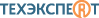 Нормы, правила, стандарты и законодательство по техрегулированиюТиповая проектная документацияТехнологические описания оборудования и материаловВажные документыТТК, ППР, КТПКлассификаторыКомментарии, статьи, консультацииКартотека международных стандартов: ASTM, API, ASME, ISO, DNV, DIN, IP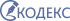 Федеральное законодательствоРегиональное законодательствоОбразцы документовВсе формы отчетностиЗаконодательство в вопросах и ответахВажные документыМеждународное правоСудебная практикаКомментарии, статьи, консультацииСправкиЗарубежные и международные стандартыПрофессиональная справочная система «Реформа технического регулирования»Профессиональные справочные системы «Техэксперт»Профессиональные справочные системы «Кодекс»